ГОСУДАРСТВЕННАЯ ИТОГОВАЯ АТТЕСТАЦИЯ – 2016Предмет «Всемирная история»Класс 11Вариант № ХХХ1Блок 1. Задания с выбором одного правильного ответа.Задания 1.1--1.25 имеют четыре варианта ответа из которых ТОЛЬКО ОДИН ПРАВИЛЬНЫЙ. Запишите букву правильного варианта ответа в БЛАНКЕ ОТВЕТОВ в таблице «БЛОК № 1» в соответствующем поле.1.1.Укажите выдающегося политического деятеля Древней Греции, с которым связывают расцвет Афинской демократии.А. Солон.      Б. Леонид.        В. Аристотель.        Г. Перикл.1.2.Традиционно, начало эпохи Средних веков принято считать от:А. Вторжения варваров в пределы Римской империи.Б. Падения Западной Римской империи.В. Событий гражданских войн Цезаря и Помпея.Г. Разделения Римской империи на Западную и Восточную.1.3.Отделение ремесла от сельского хозяйства в Западной Европе стало одной из причин:А. Возникновения городов.Б. Появления рыцарства.В. Основания замков.Г. Распространения христианства.1.4.Религиозные взгляды, которые противоречат церковному вероучению, называются: А. Схизма.      Б. Инквизиция.      В. Ересь.        Г. Булла.1.5.Какая страна считается родиной Возрождения?А. Италия.       Б. Голландия.      В. Франция.        Г. Германия.1.6.Приведённую ниже карикатуру можно использовать для характеристики общественно-политических процессов накануне и в начале: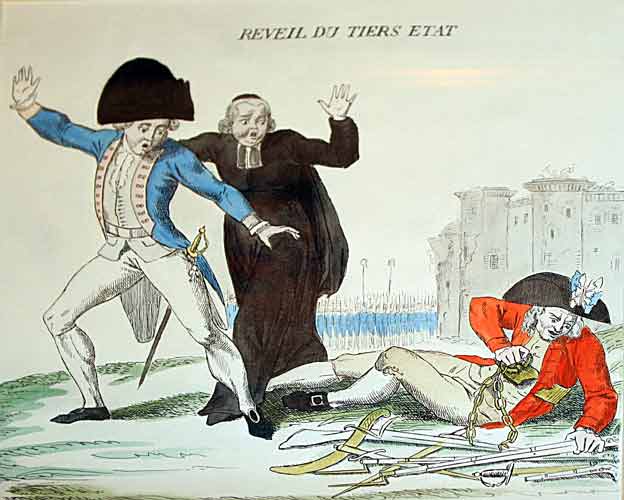 А. Нидерландской революции (XVI в.).Б. Английской революции (сер. XVII в.)В. Американской революции (XVIII в.)Г. Великой Французской революции (кон. XVIII в.)1.7.Страна, переживавшая в начале ХХ в. небывалый экономический подъем?А. Великобритания.       Б. Франция.    В. США.        Г. Германия.1.8.Дата начала Второй мировой войны:А. 23 августа 1939 г.        Б. 1 сентября 1939 г.    В. 17 сентября 1917 г.       Г. 22 июня 1941 г.1.9.Главная причина Берлинского кризиса 1961 г. состояла в:А. Идеологическом противостоянии между КПСС и СЕПГ.Б. Конфликте между жителями Западного и Восточного Берлина.В. Низком уровне жизни жителей Берлина.Г. Противостоянии СССР и США в Европе.1.10.О каком историческом событии в истории Чехословакии идет речь в документе?«Национальное собрание Чехословацкой Социалистической Республики… выражает категорический протест правительствам и парламентам пяти государств Варшавского договора… и перед лицом всей мировой общественности заявляет решительный протест правительствам и парламентам тех стран, которые принимают участие в оккупации...»А. Подавление «Пражской весны» 1968 г.Б. «Бархатная революция» 1989 г.В. Вступление в НАТО 1989 г.Г. Распад страны в 1993 г.1.11.Объединение Германии произошло в:А. 1949 г.    Б. 1961 г.    В. 1990 г.    Г. 1995 г.1.12.Какой конфликт 1940 – 1970-х гг. максимально приблизил мир к новой войне?А. Война во Вьетнаме.Б. Карибский кризис.В. Берлинский кризис.Г. Тайваньский вопрос.1.13.Борьба между двумя мощными политическими группировками – Гоминьданом и Коммунистической партией – происходила в:A. Японии.   Б. Китае.   В. Турции.   Г. Корее.1.14.Определите событие, которое свидетельствовало об окончательном оформлении антигитлеровской коалиции.А. Подписание правительствами Великобритании и СССР Московского соглашения 1941 г. об общих действиях в войне против Германии.Б. Продление советско-американского торгового соглашения.В. Подписание в 1942 г. Декларации объединенных наций представителями СССР, США, Великобритании и Китая.Г. Принятие Конгрессом США закона о ленд-лизе.1.15.Определите перечень понятий, которые относятся к периоду нацистской оккупации европейских стран:А. «Новый порядок», коллаборационизм, Армия Крайова, Движение Сопротивления, холокост.Б. Армия Людова, Движение Сопротивления, «Верденская мясорубка», «новый порядок», холокост.В. «Фабрики смерти», «Свободная Франция», Компьенское перемирие, коллаборационизм, «новый порядок».Г. Движение Сопротивления, Армия Крайова, план Шлиффена, «Верденская мясорубка», холокост.1.16.План вторжения в СССР в ходе  Второй мировой войны и военная операция, осуществляемая в соответствии с этим планом, называлась:А. Операция «Динамо»Б. Операция «Багратион»В. Операция «Катапульта»Г. Операция «Барбаросса»1.17.Где проходила конференция, завершившая работу по созданию ООН:А. Женева. Б. Потсдам;В. Сан-Франциско;Г. Нью-Йорк;1.18.Последней европейской столицей, освобожденной Советской Армией была:А. Варшава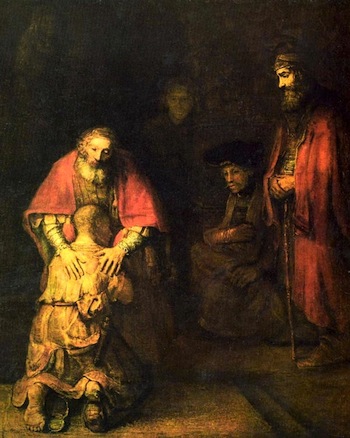 Б. ВенаВ. ПрагаГ. София1.19. Укажите автора приведенной картиныА. Рубенс Б. Веласкес В. Дюрер Г. Рембрандт1.20. Какое утверждение связано с именем Томаса Мюнцера?А. Выступил за реформу церкви («95 тезисов»).Б. Был активным участником Крестьянской войны.В. Создал «Орден иезуитов».Г. Был инициатором создания англиканской церкви.1.21. Укажите причину подписания Верденского договора 843 г. А. Создание империи Карла Великого.Б. Раздел государства Хлодвига между наследниками. В. Падение Западной Римской империи.Г. Раздел империи Карла Великого между его внуками.1.22. Религиозно-политическое движение в Западной Европе в ХVІ-ХVП ст., возглавляемое Папой Римским, — это:А. Реформация.	Б. Революция. В. Контрреформация.Г. Конфедерация.1.23. Укажите год подписания Маахстрихтских соглашенийА. 1990 г.Б. 1992 г.В. 1994 г.Г. 1996 г.1.24.Определите перечень технических изобретений конца ХХ — началаХХІ ст.А. Персональный компьютер, телевизор, магнитофон, пылесос, мобильный телефон.Б.Персональный компьютер, телевизор, Интернет, стиральная машина, космическая ракета.В. Телевизор, магнитофон, телефон, космическая ракета, фотоаппарат.Г. Веб-планшет, мобильный телефон, спутниковое телевидение, Интернет, Dvd-проигрыватель.1.25.Во время какой международной конференции было сделано приведенное фото: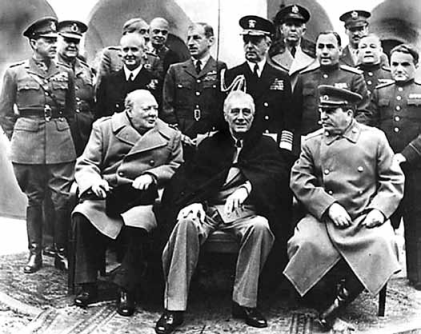 А. Вашингтонская. Б. Парижская. В. Потсдамская.Г. Крымская (Ялтинская).Блок 2. Задания на установление соответствия.В заданиях 2.1--2.5 к каждому из четырех фактов информации, обозначенных соответствующими буквами, подберите один правильный вариант. Запишите цифру правильного варианта ответа в БЛАНКЕ ОТВЕТОВ в таблице «БЛОК № 2» в соответствующем поле.2.1.Установите соответствие между датами и событиями:2.2.Установите соответствие между страной-участницей Первой мировой войны и ее целью в войне:2.3.Установите соответствие между датами и событиями:2.4.Установите соответствие между понятиями и их определениями:2.5.Установите соответствие между понятиями и их определениями:Блок 3. Задания на установление правильной последовательности.В заданиях 3.1—3.5 расположите события в их хронологической последовательности. Запишите правильное сочетание букв в БЛАНКЕ ОТВЕТОВ в таблице «БЛОК № 3» в соответствующем поле.3.1.Установите хронологическую последовательность событий:А) Генуэзская конференция.Б) Парижская конференция.В) Лозаннская конференция.Г) Локарнская конференция.3.2.Расположите события в их хронологической последовательности:А. Варфоломеевская ночь.Б. Вестфальский мир.В. Утрехтская уния.Г. Тридцатилетняя война.3.3.Расположите приведенные названия международных организаций в хронологической последовательности их основания:А. Организация Варшавского договораБ. НАТОВ. Организация Объединенных НацийГ. Европейский Союз3.4.Расположите события из истории Франции в хронологической последовательностиА. Декларация прав человека и гражданина.Б. Директория.В. Наполеоновские войны.Г. Якобинская диктатура. 3.5. Расположите события в их хронологической последовательностиА. Завершение вывода советских войск из Афганистана.Б. Начало разработки в США программы СОИ.В. Победа кубинской революции.Г. Первый полет человека в космос.Блок 4. Задания с кратким ответом множественного выбора. Задания 4.1—4.5 имеют шесть вариантов ответов, из которых ТОЛЬКО ТРИ ПРАВИЛЬНЫХ. Запишите буквы трех правильных вариантов ответа в БЛАНКЕ ОТВЕТОВ в таблице «БЛОК № 4» в соответствующем поле.4.1.Укажите основные причины «экономического чуда» в Японии:А) Гибкая налоговая и кредитная политика, крупные иностранные инвестиции.Б) Приоритетное инвестирование промышленности, контроль над внешней торговлей, внедрение новейших технологий.В) Жесткая эксплуатация рабочей силы, установление 62-часовой рабочей недели.Г) Отсутствие военных расходов, пребывания иностранных войск.Д) Традиционная бережливость, доверие к банковской системе. Особая система найма.Е) Высокая квалификация и дисциплина рабочих, патриотизм населения, готовность покупать собственную продукцию.4.2.Страны-союзники Османской империи в Крымской войне (1853–1856 гг.):А. Великобритания;Б. Пруссия;В. Франция;Г. Австрийская империя;Д. США;Е. Испания.4.3.Какие события имели место в 1960-е годы ХХ ст.?А. Карибский кризис;Б. Начало европейской интеграции, создание ЕС;В. Создание ОВД;Г. Движение неприсоединения;Д. Деколонизация Африки;Е. Исламская революция в Иране.4.4. Какие литературные произведения связаны с именем В. Шекспира:А. «Ричард III»Б. «Утопия»В. «Король Лир»Г. «Гаргантюа и Пантагрюэль»Д. «Дон Кихот»Е. «Ромео и Джульетта»4.5. Определите характерные особенности периода «просперити» в США.А. Снижение роли США в мировой экономике.	Б. Увеличение выпуска легковых автомобилей.	В. Ликвидация безработицы.	Г. Переход к интенсивным методам ведения сельского хозяйства.	Д. Государство выступало против принципов индивидуализма.Е. Существование социальных проблем.ГОСУДАРСТВЕННАЯ ИТОГОВАЯ АТТЕСТАЦИЯ – 2016Предмет «Всемирная история»Класс 11Вариант № ХХХ2Блок 1. Задания с выбором одного правильного ответа.Задания 1.1--1.25 имеют четыре варианта ответа из которых ТОЛЬКО ОДИН ПРАВИЛЬНЫЙ. Запишите букву правильного варианта ответа в БЛАНКЕ ОТВЕТОВ в таблице «БЛОК № 1» в соответствующем поле.1.1.Что лежит в основе археологической периодизации истории древнего мира?А. Занятия первобытных людей.Б. Изменения климата на планете.В. Материал, из которого изготавливались орудия труда.Г. Изменения антропологического типа человека.1.2.Какое занятие первобытных людей способствовало их переходу к оседлому образу жизни?А. Собирательство.   Б. Охота.   В. Рыболовство.   Г. Земледелие.1.3.«Деревом жизни» в Междуречье называли:А. Оливковое дерево.   Б. Финиковую пальму.   В. Папирус.   Г. Ливанский кедр.1.4.Какие два города в Древней Греции соединяли между собой «длинные стены»?А. Рим и Остия.Б. Сузы и Персеполь.В. Фивы и Луксор.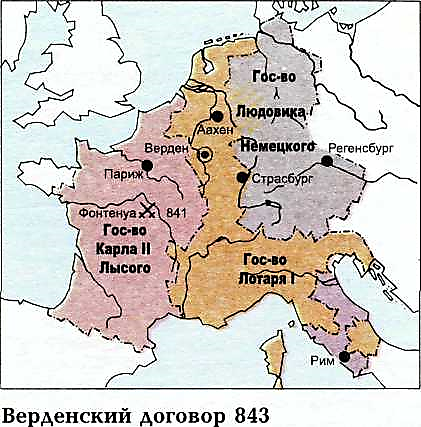 Г. Афины и Пирей.1.5.Какая империя была разделена так, как показано на карте?А. Западная Римская империя.Б. Священная Римская империя.В. Империя Карла Великого.Г. Византийская империя1.6.Сословие – это:А. Большое объединение племенных союзов.Б. Большая группа людей с одинаковыми правами и обязанностями, носящими наследственный характер.В. Группа людей с разными правами и обязанностями.Г. Члены католического, духовно-рыцарского ордена.1.7.Возникновение какой религии связано с историческим деятелем, изображённом на средневековом рисунке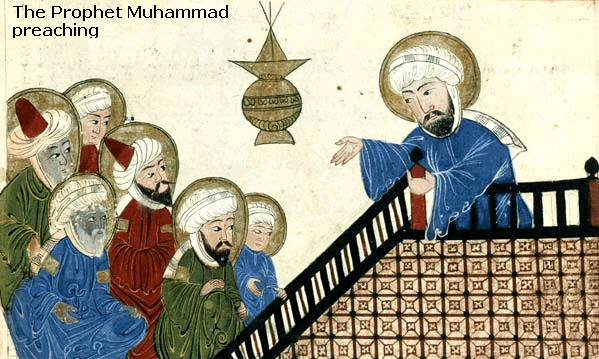 А. Ислам.Б. Буддизм.В. Христианство.Г. Конфуцианство.1.8. Причины гражданских войн во Франции в XVI в. носили преимущественно:А. Религиозный характер.Б. Политический характер.В. Национальный характер.Г. Социальный характер.1.9.Какой ученый в труде «Об обращении небесных сфер» обосновал гелиоцентрическую систему строения Вселенной?А. Д. Бруно.Б. Т. Браге.В. Н. Коперник.Г. Г. Галилей.1.10. Какому периоду в истории Франции соответствует выражение: «Революция пожирает своих детей».А. Реставрация Бурбонов.Б. Якобинская диктатура.В. Термидорианский режим.Г. Третья Республика.1.11.Попытки вмешательства во внутренние дела государств, расположенных на Американских континентах, будут рассматриваться США как акт агрессии против США и приведут к военному вмешательству с их стороны – это главная идея внешнеполитической доктрины:А. Э. Джексона.   Б. Дж. Монро.    В. В. Гаррисона.    Г. У. Гранта.1.12.Геополитические устремления какого государства в конце ХІХ – начале ХХ ст. отражены в данной карикатуре?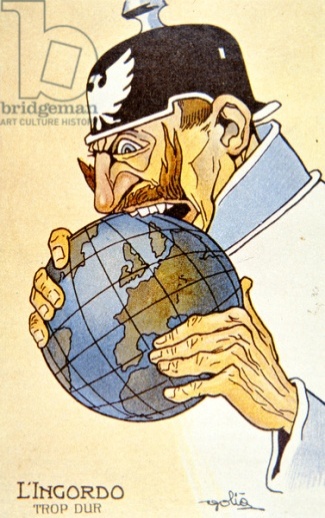 А. Великобритания.Б. Франция.В. Германия.Г. Россия.1.13.Укажите название Германского государства, существовавшего в период 1919 – 1933 гг.А. Второй Рейх.Б. Четвертая республика.В. Веймарская республика.Г. Баварская республика.1.14. Великобритания и Франция в XIX веке развязали против Китая войны, получившие название:A. «Чайные войны».Б. «Опиумные войны».В. «Сахарные войны».Г. «Кофейные войны».1.15.Укажите конференцию,  на которой было принято следующее решение:«Операция «Оверлорд» будет предпринята в течение мая 1944 г., вместе с операцией против Южной Франции. Эта последняя операция будет предпринята в масштабе, в каком это позволят наличные десантные средства... Советские войска предпримут наступление примерно в это же время с целью предотвратить переброску германских сил с восточного на западный фронт.»А. Ялтинская.  Б. Тегеранская.В. Потсдамская.    Г. Мюнхенская.1.16.Организация Объединенных Наций была основана в:А. 1945 г.     Б. 1947 г.     В. 1949 г.     Г. 1951г.1.17.События, которые получили в истории Франции название «Красный май» – это:А. Студенческие выступления.Б. Выступления пенсионеров.В. Выступления интеллигенции.Г. Революция.1.18.Началом «холодной войны» считается:		А. Провозглашение  «доктрины Трумэна», февраль 1947 г.Б. Речь Черчилля в Фултоне (США), март 1946 г.В. Заявление Молотова о том, что ни один вопрос международной жизни не должен решаться без участия СССР.Г. Уотергейтский скандал.1.19.Определите перечень технических изобретений конца ХХ – начала ХХІ вв.:А) Персональный компьютер, телевизор, магнитофон, пылесос, мобильный телефон.Б) Персональный компьютер, телевизор, Интернет, стиральная машина, космическая ракета.В) Телевизор, магнитофон, телефон, космическая ракета, фотоаппарат.Г) Веб-планшет, мобильный телефон, спутниковое телевидение, Интернет, Dvd-проигрыватель.1.20.Укажите дату создания военно-политического блока НАТО:А) 25 апреля 1945 г.Б) 4 апреля 1949 г.В) 5 марта 1953 г.Г) 14 мая 1955 г.1.21.Укажите год подписания Маахстрихтских соглашений:А) 1990 г.Б) 1992 г.В) 1994 г.Г) 1996 г.1.22. Началом Второй мировой войны считается:А. 1938 г.Б. 1939 г.В. 1941 г.Г. 1945 г.1.23.США вступили во Вторую мировую войну: 
         А. Сразу после нападения Германии на Польшу. Б. После капитуляции Франции. В. Сразу после нападения Германии на СССР. Г. После нападения Японии на военную базу США Перл – Харбор. 1.24.Мюнхенским соглашением . решался вопрос о территории:А. ПольшиБ. ЧехословакииВ. ЭльзасаГ. Австрии1.25. О каком историческом деятеле идет речь в приведенном отрывке:«Ему принадлежит следующее выражение о реформах, „архитектором" которых он был: Не имеет значения, какого цвета кошка, лишь бы она исправно ловила мышей"»? А. Мао Цзедун	Б. Дж. Неру    В. А. Пиночет     Г.  Д. СяопинБлок 2. Задания на установление соответствия.В заданиях 2.1--2.5 к каждому из четырех фактов информации, обозначенных соответствующими буквами, подберите один правильный вариант. Запишите цифру правильного варианта ответа в БЛАНКЕ ОТВЕТОВ в таблице «БЛОК № 2» в соответствующем поле.2.1.Установите соответствие между именами исторических деятелей и событиями, с ними связанными:2.2.Установите соответствие между страной-участницей Первой мировой войны и ее целью в войне:2.3.Установите соответствие между странами и политическими лидерами:2.4.Установите соответствие между локальными конфликтами и государствами, которые принимали в них участие:А. Карибский кризис;                        1. Аргентина и Великобритания; Б. Шестидневная война;                    2. Ирак, Кувейт; В. Война в Персидском заливе;       3. Израиль, Сирия, Иордания Египет; Г. Фолклендский конфликт.              4. СССР, США;                                                               5. Ирак, Иран. 2.5.Установите соответствие между понятиями и их содержанием:Блок 3. Задания на установление правильной последовательности.В заданиях 3.1—3.5 расположите события в их хронологической последовательности. Запишите правильное сочетание букв в БЛАНКЕ ОТВЕТОВ в таблице «БЛОК № 3» в соответствующем поле.3.1.Установите хронологическую последовательность событий:А) начало Великого переселения народовБ) раздел Римской империи на Западную и Восточную.В) распад империи Карла Великого.Г) преследование христиан в Римской империи.3.2.Расположите события в их хронологической последовательности:А. Варфоломеевская ночь.Б. Вестфальский мир.В. Утрехтская уния.Г. Окончание Столетней войны.3.3.Установите хронологическую последовательность освобождения территорий от немецко-фашистских захватчиков:А) Освобождение Крыма.Б) Освобождение Донбасса.В) Освобождение Чехословакии.Г) Освобождение Польши.3.4.Установите хронологическую последовательность событий:А) Заключение между СССР и США Договора об ограничении стратегических наступательных вооружений (ОСВ-2).Б) Выход стран Прибалтики из состава СССР и провозглашение их независимости. В) Начало вывода советских войск из Афганистана.Г) Подписание Союзного договора Белоруссии и России.3.5. Расположите в хронологической последовательности события:А) Создание Лиги Наций.Б) Образование блока НАТО.В) Создание Организации Варшавского Договора.Г) Создание ООН.Блок 4. Задания с кратким ответом множественного выбора. Задания 4.1—4.5 имеют шесть вариантов ответов, из которых ТОЛЬКО ТРИ ПРАВИЛЬНЫХ. Запишите буквы трех правильных вариантов ответа в БЛАНКЕ ОТВЕТОВ в таблице «БЛОК № 4» в соответствующем поле.4.1.Какие из указанных мероприятий характеризуют нацистский «новый порядок» в Европе?А) Ликвидация независимости и суверенитета порабощенных стран.Б) Предоставление экономических льгот предприятиям на оккупированных территориях.В) Экономическая эксплуатация населения оккупированных территорий.Г) Проведение административных реформ на оккупированных территориях.Д) Сохранение существующего административно-территориального деления оккупированных территорий.Е) Сотрудничество с органами местного самоуправления.4.2.Определите основные положения Тегеранской конференции:А. Поставки по ленд-лизу.Б. Открытие второго фронта в мае 1944 г.В. Размещение баз союзников в Средиземноморье.Г. Послевоенное обустройство Германии.Д. Война против  Японии.Е. Создание Организации Объединенных Наций.4.3.Какие события привели к расколу Германии на ФРГ и ГДР?А. Осуществление сепаратной денежной реформы в западных зонах оккупации.Б. Строительство Берлинской стены.В. Массовое бегство населения из советской зоны оккупации.Г. Проведение местных выборов в западных зонах оккупации.Д. Создание Парламентского совета с правами временного законодательного органа.Е. Создание Совета экономической взаимопомощи.4.4. Укажите события, которые имеют отношения к  деятельности Наполеона Бонапарта.А. Принятие «Декларации прав человека и гражданина»	Б. Принятие Гражданского Кодекса	В. Битва при ВатерлооГ. Взятие Бастилии	Д. Египетский походЕ. Создание «Священного союза»4.5. Какие из приведенных признаков характерны для тоталитаризма?А. Однопартийная системаБ. Милитаризация экономикиВ. Создание корпораций рабочих и предприятийГ.Свободные демократические выборыД. Создание гражданского обществаЕ. Полный контроль государства над экономикой обществаГОСУДАРСТВЕННАЯ ИТОГОВАЯ АТТЕСТАЦИЯ – 2016Предмет «Всемирная история»Класс 11Вариант № ХХХ3Блок 1. Задания с выбором одного правильного ответа.Задания 1.1--1.25 имеют четыре варианта ответа из которых ТОЛЬКО ОДИН ПРАВИЛЬНЫЙ. Запишите букву правильного варианта ответа в БЛАНКЕ ОТВЕТОВ в таблице «БЛОК № 1» в соответствующем поле.1.1.Одна из форм осмысления мира, обусловленная верой в сверхъестественные силы, существ, которая включает в себя нормы поведения, обряды, культовые действия и сооружения, объединяя людей в организации, это:А. Религия.Б. Теология.В. Мифология.Г. Атеизм.1.2.Храмы Междуречья в виде многоярусных ступенчатых сооружений – это:А. Пирамиды.Б. Зиккураты.В. Ступы.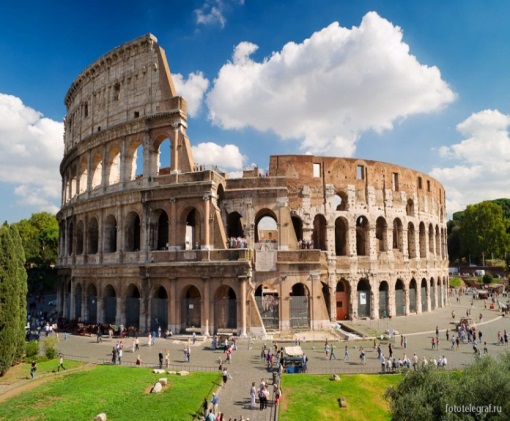 Г. Шадуфы.1.3.Какое название носит данный архитектурный исторический памятник?А. Колизей.Б. Зиккурат.В. Акрополь.Г. Парфенон.1.4.К исторической судьбекакого государства имеет отношение битва под Гастингсом в 1066 г.?А. Франция.Б. Англия.В. Священная Римская империя.Г. Швеция.1.5.Завоевание этого города было целью Крестовых походов:А. Рим.Б. Константинополь.В. Иерусалим.Г. Александрия1.6.В годы своего правления византийский император Юстиниан стремился:А. Возродить границы и величие Римской империи.Б. Покорить германские племена.В. Разгромить Арабский халифат.Г. Установить протекторат над Африкой.1.7.Какое из утверждений связано с именем Ф. Магеллана?А. Открыл Новую Зеландию и доказал, что Австралия – материк.Б. Открыл морской путь из Европы на Восток вокруг Африки.В. Совершил кругосветное путешествие и впервые доказал, что Земля имеет форму шара.Г. Открыл Америку в процессе поиска пути в Индию через Атлантический океан.1.8.Жизнь и творчество этого представителя европейской литературы XVI – 1 пол. XVII вв. были связаны с лондонским театром «Глобус»:А. Ф. Рабле.Б. М. Сервантес.В. В. Шекспир.Г. Н. Макиавелли.1.9.Тред-юнионами в ХІХ ст. в Великобритании называли:А. Объединения рабочих по профессиям.Б. Чартистские организации.В. Политические клубы и первые политические партии.Г. Сторонников объединения Ирландии, Англии и Шотландии.1.10.Созданию какого международного союза посвящен данный плакат?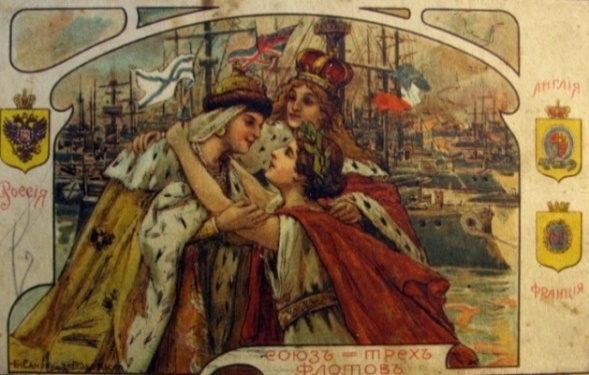 А. Тройственный союз.Б. Антанта.В. Союз трех императоров.Г. Священный союз.1.11.С какой целью франко-бельгийские войска в 1923 г. оккупировали индустриальный центр Германии - Рур?А. Заставить Германию подписать Версальский договор.Б. Захватить эти территории, так как их не удалось присоединить по Версальскому договору.В. Заставить Германию выплачивать репарации в полном объеме.Г. Заставить Германию отказаться от восстановления собственной армии.1.12.Главная задача, стоявшая перед мировым сообществом после Второй мировой войны: А. Восстановление экономики.Б. Уничтожение ядерного оружия.В. Разделение Германии и Японии.Г. Восстановление системы колониализма.1.13.Вторая мировая война завершилась:А. 6 июня 1944 г. Б. 25 апреля 1945 г.В. 9 мая 1945 г.  Г. 2 сентября 1945 г.1.14.В результате Берлинского кризиса Германия разделилась на:А. ФРГ и РГД.Б. РФГ и РГД.В. ФРГ и ГДР.Г. РФГ и ГДР.1.15.В каких странах произошли «цветные революции»?А. США, Китай, Югославия, СССР, Франция.Б. США, СССР, Франция, Германия, Китай.В. Киргизия, Грузия, США, Франция, Югославия.Г. Грузия, Югославия, Киргизия, Украина, Португалия.1.16.Второй фронт в Европе был открыт:А) 30 мая 1942 г.Б) 3 сентября 1943 г.В) 6 июня 1944 г.Г) 4 февраля 1945 г.1.17.Определите перечень понятий, которые соотносятся с периодом послевоенного обустройства мира после Первой мировой войны:А) Версальская конференция, «боснийский кризис», Трианонский мирный договор, соглашение «девяти государств», Лига Наций. Б) Вашингтонская конференция, Версальский мирный договор, «марокканский кризис», Лига Наций, соглашение «четырех государств».В) Генуэзская конференция, договор в Рапалло, Версальский мирный договор, Лига Наций, соглашение «пяти государств».Г) Потсдамская конференция, Севрский мирный договор, Лига Наций, соглашение «девяти государств», договор в Рапалло.1.18.Назовите последнюю военную операцию в Европе в ходе Второй мировой войны?А) Берлинская операция. Б) Варшавская операция. В) Арденнская операция. Г) Пражская операция.1.19. Известный мудрец Древнего Китая:А. Конфуций Б. Сократ В. Будда Г. Ашока1.20. Первой европейской страной, в которой утвердился фашизм, стала:А. Италия.Б. Германия.В. Швеция.Г. Великобритания.1.21.Укажите, одно из следствий греко-персидских войн.
          А. Упадок морского порта Афин Пирея.Б. Афины стали самым большим финансовым и торговым центром Средиземноморья. В. Персия подчинила греческие полисы Балканского полуострова.Г. Персия установила свое господство в Эгейском море.1.22. Укажите страну Древнего мира, религию которой характеризуют следующие изображения.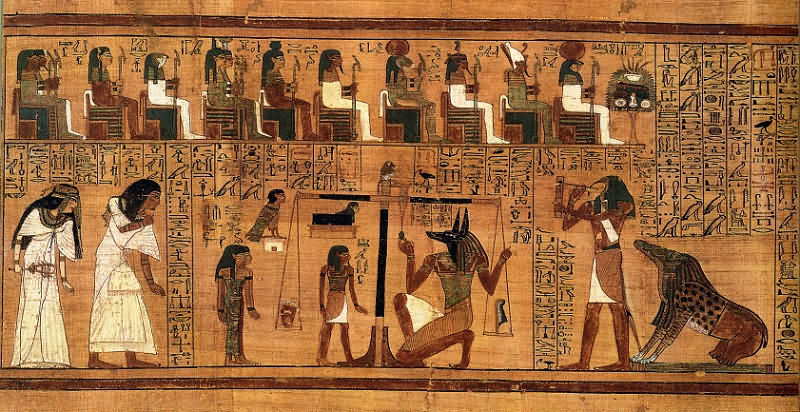 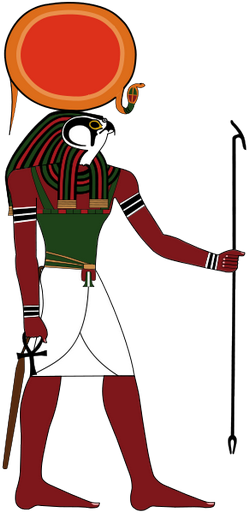           А. Индия                Б. Китай                В. Греция          Г.Египет1.23. В каком году состоялась битва под Ватерлоо?А. 1793 г.Б. 1815 г.В. 1825 г.Г. 1848 г.1.24.В результате революции ХVІІ в. в Англии была установлена:А. ДиктатураБ. Просвещенный абсолютизмВ. ТиранияГ. Конституционная монархия1.25. Особый церковный суд, созданный католической церковью в XIII в. для борьбы с еретиками это:А. Инквизиция Б. Епархия В. Индульгенция Г. Ордалии	.Блок 2. Задания на установление соответствия.В заданиях 2.1--2.5 к каждому из четырех фактов информации, обозначенных соответствующими буквами, подберите один правильный вариант. Запишите цифру правильного варианта ответа в БЛАНКЕ ОТВЕТОВ в таблице «БЛОК № 2» в соответствующем поле.2.1.Установите соответствие между странами и деятелями культуры:2.2.Установите соответствие между деятелями и их функциями:2.3.Установите соответствие между названиями договоров, подписанных по итогам Парижской мирной конференции и государствами, их подписавшими:2.4.Установите соответствие между понятиями и их содержанием:2.5.Установите соответствие между понятиями и их содержанием:Блок 3. Задания на установление правильной последовательности.В заданиях 3.1—3.5 расположите события в их хронологической последовательности. Запишите правильное сочетание букв в БЛАНКЕ ОТВЕТОВ в таблице «БЛОК № 3» в соответствующем поле.3.1.Установите хронологическую последовательность событий:А) Гражданские войны в Риме в период первого триумвирата.Б) Убийство Юлия Цезаря.В) Жакерия.Г) Возникновение парламента в Англии.3.2.Расположите события в их хронологической последовательности:А. Начало Столетней войны.Б. Начало религиозных войн во Франции.В. Начало революции в Нидерландах.Г. Начало Реформации в Европе.3.3.Расположите в хронологической последовательности события из истории США.А. Убийство Дж. Кеннеди.Б. Сан-Францисский мирный договор с Японией. В. Карибский кризис.Г.  План Маршалла.3.4.Определите последовательность событий Второй мировой войны.А) Капитуляция Франции.Б) Курская битва.В) Объявление СССР войны Японии.Г) Операция «Багратион».3.5. Расположите в хронологической последовательности возникновения:А) Мануфактура.Б) Промышленный переворот.В) Ремесло.Г) Фабрика.Блок 4. Задания с кратким ответом множественного выбора. Задания 4.1—4.5 имеют шесть вариантов ответов, из которых ТОЛЬКО ТРИ ПРАВИЛЬНЫХ. Запишите буквы трех правильных вариантов ответа в БЛАНКЕ ОТВЕТОВ в таблице «БЛОК № 4» в соответствующем поле.4.1.Укажите последствия Первой мировой войны:А) Начало мирового экономического кризиса («Великой депрессии»).Б) Международная изоляция Великобритании и Франции.В) Рост влияния США в Тихоокеанском бассейне.Г) Распад Российской, Германской, Австро-Венгерской и Османской империй.Д) Крах мировой колониальной системы.Е) Утверждение ведущей роли Великобритании и Франции в мировой политике.4.2.Укажите признаки политических режимов, которые были установлены в странах Восточной Европы во второй половине 40-х начале 50-х гг. XX в. и получили название «народная демократия»:А) Активное сотрудничество со странами Западной Европы.Б) Ведущими политическими силами стали левые партии.В) Проведение ряда социально-экономических реформ.Г) Принятие плана «Маршалла».Д) Создание многопартийной системы.Е) Преследование оппозиционных политических деятелей.4.3. Укажите фамилии известных римских историков.А. Геродот	Б. Цезарь	В. Страбон	Г. ТацитД. АрхимедЕ. Тит Ливий4.4. Укажите основные тенденции развития стран Латинской Америки в конце ХХ – начале ХХІ вв.: А) Активный рост городского населения.Б) Увеличение социальных расходов.В) Создание изолированных государственных систем.Г) Значительная роль в жизни государств военных кругов.Д) Создание Андской системы интеграции.Е) Ориентация в развитии на США.4.5. Укажите характерные черты раннего Средневековья в Европе (конец V - первая половина X I в.).А. Появление мануфактурного производстваБ. Формирование трех общественных сословий: феодалы, духовенство и крестьянствоВ. Господство натурального хозяйства Г. Зависимость культуры от христианской религии и церкви Д. Образование колониальных империй Е. Распространение идей ПросветительстваГОСУДАРСТВЕННАЯ ИТОГОВАЯ АТТЕСТАЦИЯ – 2016Предмет «Всемирная история»Класс 11Вариант № ХХХ4Блок 1. Задания с выбором одного правильного ответа.Задания 1.1--1.25 имеют четыре варианта ответа из которых ТОЛЬКО ОДИН ПРАВИЛЬНЫЙ. Запишите букву правильного варианта ответа в БЛАНКЕ ОТВЕТОВ в таблице «БЛОК № 1» в соответствующем поле.1.1.Какие занятия первобытных людей стали основой воспроизводящего хозяйства?А. Земледелие, скотоводство.Б. Собирательство, рыболовство.В. Охота, рыболовство.Г. Скотоводство, собирательство.1.2.Какой из металлов человек освоил первым?А. Железо.Б. Медь.В. Бронза.Г. Олово.1.3.Основные занятия жителей Финикии – это:А. Торговля и животноводство.Б. Земледелие и рыболовство.В. Торговля и мореплавание.Г. Ремесло и торговля.1.4.Кому из древнеримских политических деятелей принадлежит фраза: «Пришел. Увидел. Победил»?А. Сципиону Африканскому.Б. Октавиану Августу.В. Юлию Цезарю.Г. Гнею Помпею.1.5.К истории какого государства имеет отношение следующий фрагмент документа?«После принесения князьями-избирателями или их послами клятвы… пусть начнут они выборы и ни в коем случае названного города Франкфурт не покидают, прежде чем большая их часть не выберет себе… римского короля, который должен стать императором.»А. Священная Римская империя.Б. Империя Карла Великого.В. Западная Римская империя.Г. Восточная Римская империя.1.6.В каком году произошёл раскол (схизма) единой христианской церкви на католическую и православную?А. 843 г.Б. 1054 г.В. 1265 г.Г. 1302 г.1.7.Речь Посполитая образовалась в:А. 1385 г.Б. 1410 г.В. 1569 г.Г. 1596 г.1.8.Наполеон Бонапарт объявил «континентальную блокаду» против:А. Пруссии.Б. России.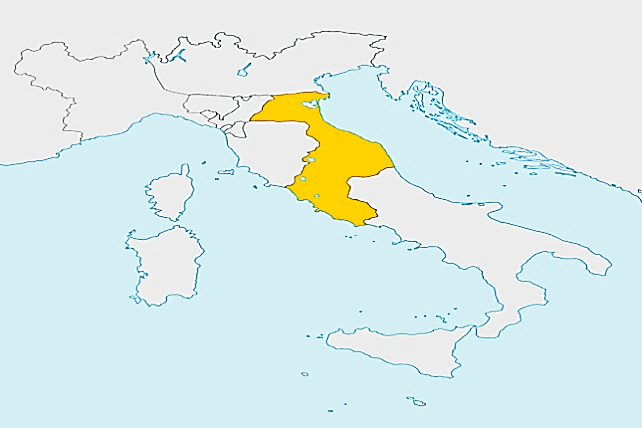 В. Австрии.Г. Великобритании.1.9.Как называлась изображенная на карте область в Италии в середине XIX в.?А. Папская область.Б. Королевство Обеих Сицилий.В. Республика Флоренция.Г. Австрийские владения в Италии.1.10.Что из приведенного списка связано с именем английского изобретателя Д. Стефенсона?А. Самолет.Б. Воздушный шар.В. Велосипед.Г. Паровоз.1.11.Период мирового экономического кризиса приходится на:А. 1928 – 1935 гг.Б. 1929 – 1933 гг.В. 1928 – 1932 гг.Г. 1927 – 1934 гг.1.12.«Блицкриг» — это:А. Долгосрочная война.Б. Молниеносная война.В. Морская война.Г. Блокада.1.13. Выберите вариант, в котором соблюден логический принцип увеличения коэффициента зависимости:А. Доминион, колония, протекторат.Б. Протекторат, колония, доминион.В. Доминион, протекторат, колония.Г. Колония, протекторат, доминион.1.14.Арденнская операция — это:А. Название операции по аресту Б. Муссолини.Б. Американский план применения атомного оружия.В. Операция по высадке англо-американского десанта в Северной Африке.Г. Операция немецких войск на Западном фронте в ходе Второй мировой войны.1.15.Крупная военная операция НАТО по урегулированию межэтнического конфликта в 1999 году была проведена:А. в Турции.     Б. в Югославии. В. в Ираке.Г. в Афганистане.1.16.Перл-Харбор известен как:А. Место открытия второго фронта в Европе.Б. Английская крепость в Северной Африке, оказавшая упорное сопротивление Германии.В. Место морского сражения, ставшего переломным во Второй мировой войне.Г. Американская военно-морская база, ставшая первым объектом агрессии Японии в Тихом океане.1.17.Важнейшей сферой противостояния двух великих держав СССР и США после Второй мировой войны стала:A. Идеология и гонка вооружений.Б. Культура и наука.В. Борьба за влияние на страны Азии.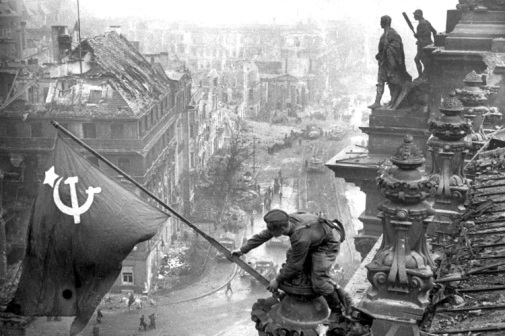 Г. Деятельность СЭВ.1.18.Какое событие отражает приведенное фото? А. Окончание Второй мировой войны.Б. Падение Берлина – столицы Третьего рейха.В. Капитуляцию нацистской Германии.Г. Освобождение территории СССР.1.19. Известный мудрец Древнего Китая:А. Конфуций Б. Сократ В. Будда Г. Ашока1.20. Для преодоления мирового экономического кризиса в США был выработан в 1933 г. «новый курс». Его автор:А. Ф. Рузвельт.Б. В. Грант.В. Г. Гувер.Г. Т. Рузвельт.1.21. Восстание в Индии против колонизаторской политики Великобритании во второй половине XIX ст. получило название:А. Восстание сипаев.	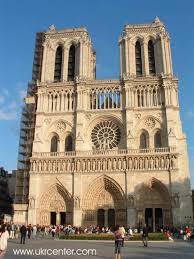 Б. Восстание тайпинов	В.Восстание «желтых повязок». Г. Восстание ихэтуаней.1.22. Какой собор изображен на рисунке?А. Собор Парижской Богоматери, готический стиль.Б. Собор Шпеера, романский стиль.В. Церковь Марии в Лаахе, романский стиль.Г. Собор в Реймсе, готический стиль.1.23. Вкакой стране аграрная революция (переворот) происходила в форме огораживания?А. ФранцияБ. Испания          В. Англия           Г. Голландия1.24.Укажите понятие, которое соответствует следующему определению:«Власть немногих, форма государственного управления, при которой политическое и экономическое господство осуществляет небольшая группа аристократов».А. Демократия	Б. Аристократия	В. Олигархия Г. Тирания1.25.В истории послевоенной Западной Германии (1949 – 1963)выдающуюся роль сыграл канцлер:А. К. Аденауэр.Б. Г. Коль.В. Г. Шредер.Г. Л. Эрхард.Блок 2. Задания на установление соответствия.В заданиях 2.1--2.5 к каждому из четырех фактов информации, обозначенных соответствующими буквами,  подберите один правильный вариант. Запишите цифру правильного варианта ответа в БЛАНКЕ ОТВЕТОВ в таблице «БЛОК № 2» в соответствующем поле.2.1.Установите соответствие между датами и событиями:2.2.Установите соответствие между событиями и странами:2.3.Установите соответствие между датами и событиями:2.4.Установите соответствие между понятиями и их определением:2.5.Приведите в соответствиестраны и исторические процессы:А. Великобритания.                        1. «Бархатная революция»Б. Франция                                       2. Ольстерская проблема В.ФРГ                                               3. Проблема Юга Г. Италия                                          4. «Новая восточная политика»                                                            5. «Красный май»Блок 3. Задания на установление правильной последовательности.В заданиях 3.1—3.5 расположите события в их хронологической последовательности. Запишите правильное сочетание букв в БЛАНКЕ ОТВЕТОВ в таблице «БЛОК № 3» в соответствующем поле.3.1.Расположите в хронологической последовательности события, произошедшие после завершения Первой мировой войны:А) Принятия «плана Дауэса».Б) Окончание  Вашингтонской конференции.В) Начало Парижской мирной конференции.Г) Подписание Версальского мирного договора.3.2.Расположите в хронологической последовательности события Второй мировой войны:А) Битва за Англию.Б) Нападение японской авиации на военно-морскую базу США Перл-Харбор.В) Атомная бомбардировка городов Хиросима и Нагасаки.Г) Тегеранская конференция.3.3.Установите хронологическую последовательность событий истории Нового времени.А. Тридцатилетняя война в Европе.Б. Первое кругосветное путешествие Фернандо Магеллана. В. Начало Реформации в Германии. Г. Варфоломеевская ночь во Франции.3.4.Установите последовательность событий. А Первый раздел Речи Посполитой. Б. Принятие конституции США. В. Начало Реформации в Англии. Г. Взятие Бастилии. Начало революции во Франции.3.5. Установите хронологическую последовательность событий: А. Брестская уния. Б. Канцлерство О. Бисмарка в Германии. В. Открытие Америки Х. Колумбом. Г. Ликвидация рабства в США.Блок 4. Задания с кратким ответом множественного выбора. Задания 4.1—4.5 имеют шесть вариантов ответов, из которых ТОЛЬКО ТРИ ПРАВИЛЬНЫХ. Запишите буквы трех правильных вариантов ответа в БЛАНКЕ ОТВЕТОВ в таблице «БЛОК № 4» в соответствующем поле.4.1.Выделите положения, характеризующие итоги Первой мировой войны:А) Экономический кризис, голод, разруха в странах Европы.Б) Стабилизация экономики в странах Европы.В) Распад империй: Германской, Австро-Венгерской, Османской, Российской.Г) Более 1 млн. погибших.Д) Поражение стран Антанты.Е) Поражение Германии и ее союзников.4.2.Какие страны играли ведущую роль при  принятии решений на Венском конгрессе? А. Россия  Б. Швеция  В. Испания  Г. Пруссия  Д. Австрия  Е. Речь Посполитая4.3.Укажите черты, которые были характерны для политического  курса, получившего  название «тэтчеризм». А. Свобода частного предпринимательства.	Б. Денационализация экономики.	В. Поощрение деятельности профсоюзов на проведение забастовок.	Г. Расширение ряды социальных льгот для населения.	Д. Поддержка частных образования и здравоохранения.Е. Тесное экономическое сотрудничество со СССР.4.4. Укажите утверждения, которые характеризуют средневековую культуру Западной Европы.А. В архитектуре доминировал стиль барокко.Б. Школьное образование строилось на «семи свободных искусствах».В. Возникновение первых университетов на базе кафедральных школ.Г. Развитие искусства проходило под воздействием идей Реформации.Д. Появление схоластики как религиозной философии.Е. Основание иезуитских школ и колледжей.4.5. Какие из перечисленных фактов относятся к эпохе Мэйдзи в Японии?А. Укрепление власти сегунов.Б. Разделение государства на префектуры вместо княжеств.В. Замедление темпов развития экономики.Г. Ввод единой денежной единицы – иены.Д. Введение обязательного образования по европейскому образцу.Е. Ликвидация монархии и Тайного совета.ГОСУДАРСТВЕННАЯ ИТОГОВАЯ АТТЕСТАЦИЯ – 2016Предмет «Всемирная история»Класс 11Вариант № ХХХ5Блок 1. Задания с выбором одного правильного ответа.Задания 1.1--1.25 имеют четыре варианта ответа из которых ТОЛЬКО ОДИН ПРАВИЛЬНЫЙ. Запишите букву правильного варианта ответа в БЛАНКЕ ОТВЕТОВ в таблице «БЛОК № 1» в соответствующем поле.1.1.Какой из перечисленных древних народов добился наибольших успехов в мореплавании?А. Ассирийцы.Б. Египтяне.В. Финикийцы.Г. Персы.1.2.Кто из правителей основал династию Каролингов на французском престоле?А. Пипин Короткий.Б. Карл Великий.В. Людовик Благочестивый.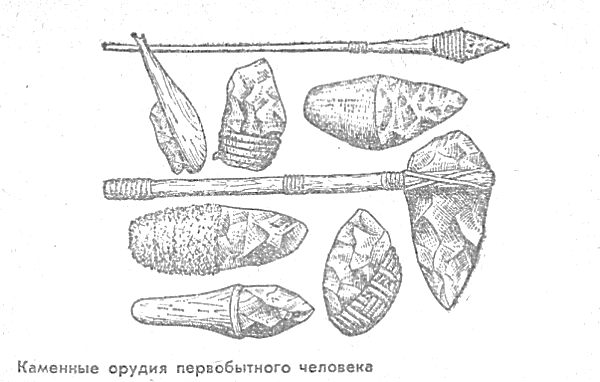 Г. Карл Лысый.1.3.В какой период древней истории человечества были изобретены изображенные орудия труда?А. Палеолит.Б. Мезолит.В. Неолит.Г. Бронзовый век.1.4.Понятие «чашники» и «табориты» следует использовать при характеристике событий:А. Альбигойских войн (1209 – 1229 гг.)Б. Кастильских войн (1356 – 1375 гг.)В. Гуситских войн (1419 – 1434 гг.)Г. Итальянских войн (1494 – 1559 гг.)1.5.«Вселенная не имеет края, она безгранична и бесконечна».Кто из ученых эпохи Возрождения заплатил за эти слова собственной жизнью?А. И. Ньютон.Б. Н. Коперник.В. Г. Галилей.Г. Дж. Бруно.1.6.В какой стране в 1825 г. была построена первая в мире железная дорога?А. США.Б. Великобритания.В. Франция.Г. Германия.1.7.Данная историческая карикатура характеризует: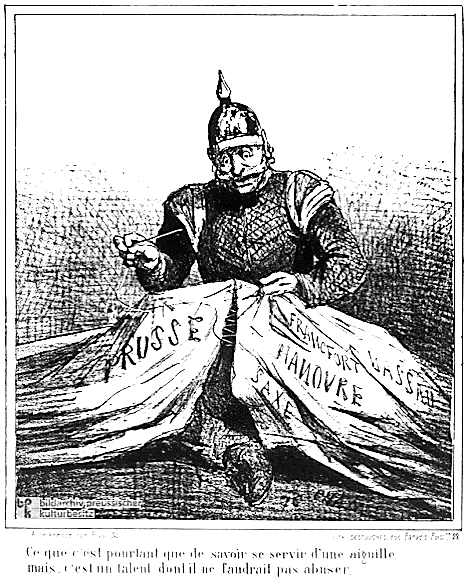 А. Стремление Германии к мировому господству.Б. Политику О. Бисмарка по объединению Германии.В. Распад Священной Римской империи германской нации.Г. Борьбу Германии и Австрии за доминирование в Центральной Европе.1.8.Как называют вид монополий, при котором объединяются под общим финансовым контролем предприятия разных отраслей?А. Концерн.Б. Трест.В. Синдикат.Г. Картель.1.9.Первая мировая война имеет хронологию:А. 28 июля 1914 – 11 ноября 1918 гг.Б. 23 ноября 1914 – 3 марта 1918 гг.В. 1 августа 1914 – 11 ноября 1918 гг.Г. 29 октября – 19 декабря 1918 гг.1.10.Выберите вариант для правильного продолжения фразы:«Лига Наций была создана, прежде всего, для…»:А. Обеспечения прочного мира на международной арене.Б. Защиты незыблемости колониальных империй Англии и Франции.В. Борьбы против власти большевиков в России.Г. Борьбы с революционными настроениями в странах Европы.1.11.Термин «коллаборационист» подразумевает:А. участника  движения Сопротивления в годы Второй мировой войны.Б. Активиста фашистской партии.В. Лицо, участвующее в поддержании порядка на оккупированной территории, сотрудничающее с оккупантами.Г. Главу местных полицейских формирований.1.12.Международный военный трибунал над военными преступниками проходил:А. 1945 – 1946 гг., Нюрнберг.  Б. 1945 – 1947 гг., Берлин. В. 1946 – 1947 гг., Мюнхен.Г. 1945 – 1946 гг., Берлин.1.13.Продолжите фразу, выбрав правильный вариант:«Согласно «плану Маршалла», США…»А. Обязались обеспечить проведение демократических выборов в странах, освободившихся от гитлеровского ига.Б. Выделяли странам Европы экономическую помощь для преодоления последствий войны.В. Предоставляли военную помощь странам Западной Европы.Г. Объявляли СССР агрессором и прекращали с ним дипломатические отношения.1.14.	Предприятие, основанное на разделении труда с использованием ручной ремесленной техники, — это: А. Гильдия    Б. Цех      В. Мануфактура       Г. Фабрика1.15.Какие государства стали наибольшими колониальными империями в XVI в.?А. Франция и Англия Б. Португалия и Испания В. Россия и Италия 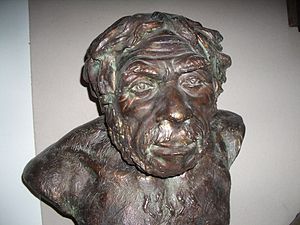 Г. Португалия и Германия1.16.Кто из предков человека изображен на рисунке?А. КроманьонецБ. Неандерталец В. Питекантроп Г.  Австралопитек1.17.Укажите страну, в которой были изобретены бумага, компас, шелковая ткань. А. Индия	Б. ЕгипетВ.  Ассирия         Г.  Китай	1.18.Какие из названных событий относятся к международным отношениям ХVII в.?А. Берлинский конгрессБ. Верденский договорВ. Заключение Тройственного союзаГ. Тридцатилетняя война1.19. Кого из ученых Древней Греции считают «отцом истории»?А. Пифагора Б. Гиппократа В. Геродота Г. Платона1.20. Кто был основателем книгопечатания в средневековой Европе?А. Иоганн Гуттенберг Б. Иван Федоров В. Джордано Бруно Г. Рене Декарт1.21. О ком идет речь в приведенном отрывке: «Турецкий султан, который получил прозвище Завоеватель. Именно он завоевал Константинополь»?А. Тамерлан	Б. Мехмед ІІ      В. Мурад       Г. Баязид1.22. Укажите хронологические рамки революции Мэйдзи в Японии.А. 1853-1854 гг.	Б. 1868-1889 гг.В. 1867-1912 гг.Г. 1892-1914 гг.1.23. О каком событии речь идет в приведенном отрывке из документа: «В начале XX ст. начинается нормализация отношений между Францией и Англией. Было подписано соглашение, известное как „Сердечное согласие"?А. Создание союза Трех императоров    Б. Создание Антанты В. Создание Тройственного союза
          Г. Создание Священного союза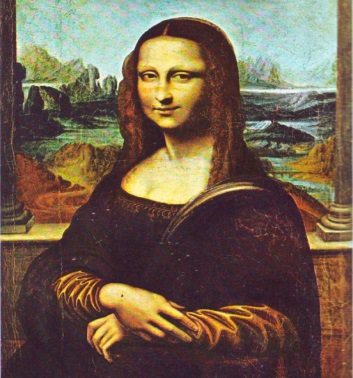 1.24.Кто является автором картины?А. Рафаэль Санти Б. Леонардо да Винчи В. Микеланджело Буонарроти Г. Альбрехт Дюрер1.25.Какие из перечисленных фактов относятся к истории Древнего Египта?А. Изобретение порохаБ. Почитание бога Амона-РаВ. Колонизация Северного ПричерноморьяГ. Правление ХаммурапиБлок 2. Задания на установление соответствия.В заданиях 2.1--2.5 к каждому из четырех фактов информации, обозначенных соответствующими буквами, подберите один правильный вариант. Запишите букву правильного варианта ответа в БЛАНКЕ ОТВЕТОВ в таблице «БЛОК № 2» в соответствующем поле.2.1.Установите соответствие между выдающимися деятелями искусства и областями искусства, в которых они известны:2.2.Установите соответствие между датами и событиями:2.3.Установите соответствие между датами и событиями:2.4.Установите соответствие между понятиями и их содержанием:2.5.Установите соответствие между понятиями и их определением:Блок 3. Задания на установление правильной последовательности.В заданиях 3.1—3.5 расположите события в их хронологической последовательности. Запишите правильное сочетание букв в БЛАНКЕ ОТВЕТОВ в таблице «БЛОК № 3» в соответствующем поле.3.1.Расположите в хронологической последовательности события:А) Открытие Второго фронта в Европе.Б) Начало Первой мировой войны.В) Гражданская война в Испании.Г) Первый этап Второй мировой войны.3.2.Установите последовательность событий периода «холодной войны»:А) Карибский кризис.Б) Война в Корее.В) Война во Вьетнаме.Г) Хельсинское совещание по вопросам безопасности и сотрудничества в Европе.3.3.Установите хронологическую последовательность событий.А. Начало гражданской войны в США.Б. Заключение Тройственного союза.В. Поход Наполеона на Россию.Г. Венский конгресс.3.4.Установите хронологическую последовательность событий:А. Начало Столетней войны. Б. Первый крестовый поход. В. Падение Западной Римской империи. Г. Создание империи Карла Великого.3.5. Установите хронологическую последовательность событий:А. Грюнвальдская битва. Б. Созыв Генеральных штатов во Франции. В. Завершение Столетней войны. Г. Падение Западной Римской империи.Блок 4. Задания с кратким ответом множественного выбора. Задания 4.1—4.5 имеют шесть вариантов ответов, из которых ТОЛЬКО ТРИ ПРАВИЛЬНЫХ. Запишите буквы трех правильных вариантов ответа в БЛАНКЕ ОТВЕТОВ в таблице «БЛОК № 4» в соответствующем поле.4.1.В ходе гражданской войны в США решались вопросы:А) Отмены рабства.Б) Восстановления единства страны.В) Освоения «Дикого Запада».Г) Борьбы за власть между республиканской и демократической партиями.Д) Развития железнодорожного транспорта.Е) Независимости страны.4.2.Какие из указанных положений касаются плана «Ост»?А.  Колонизация территорий Советского Союза и стран Восточной ЕвропыБ. Сотрудничество с органами местной власти на оккупированных территорияхВ. Создание из  жителей оккупированных восточноевропейских стран полицейских вооруженных формированийГ. Высылка населения из Восточной Европы и заселение наилучших земель немецкими колонистамиД. Сохранение независимости и суверенитета порабощенных странЕ. Осуществление особой расовой политики относительно евреев и цыган4.3.Какие из перечисленных событий Второй мировой войны относятся к 1944 г.?А) Битва на Курской дуге.Б) Варшавское восстание.В) Крымская конференция.Г) Открытие Второго фронта.Д) Словацкое национальное восстание.Е) Тегеранская конференция.4.4.Перечислите основные достижения науки в период между двумя мировыми войнами:А) Разработка модели атома и квантово-планетарной системы его строения.Б) Первая экспериментальная цепная ядерная реакция. В) Открытие групп крови.Г) Создание реактивного двигателя.Д) Разработка ракетного оружия.Е) Открытие искусственной радиоактивности.4.5. Какие из приведенных утверждений касаются американского политического деятеля Барака Обамы?А. 44-й президент СШАБ. Лидер Республиканской партии СШАВ. Первый афроамериканец, избранный на должность президента СШАГ. Ввел политический курс «новая демократия»Д. Увеличил контингент американских войск в ИракеЕ. Подписал с президентом России договор о сокращении стратегических наступательных вооруженийГОСУДАРСТВЕННАЯ ИТОГОВАЯ АТТЕСТАЦИЯ – 2016Предмет «Всемирная история»Класс 11Вариант № ХХХ6Блок 1. Задания с выбором одного правильного ответа.Задания 1.1--1.25 имеют четыре варианта ответа из которых ТОЛЬКО ОДИН ПРАВИЛЬНЫЙ. Запишите букву правильного варианта ответа в БЛАНКЕ ОТВЕТОВ в таблице «БЛОК № 1» в соответствующем поле.1.1. В эпоху «неолитической революции»: А. Обостряется кризис охотничьего хозяйства, на смену многолюдным охотничьим коллективам приходит парная семья.Б. Человек перешел от пассивного присваивания даров природы к активному использованию окружающей среды.В. Произошло отделение ремесла от земледелия, производимые товары предназначались для обмена и для продажи.Г. Резко сократились пищевые запасы человека, что усилило миграционные процессы первобытных человеческих групп.1.2.В результате каких событий погибла Персидская империя?А. Греко-персидские войны.  Б. Восточный поход Александра Македонского. В. Первая Пуническая война.         Г. Пелопонесская война.1.3. Как называлась война между Спартой и Афинами за владычество в Греции?А. Троянская.       Б. Пелопонесская.     В. Пуническая.      Г. Восточная.1.4.Последним императором Западной Римской империи был:А. Аларих.       Б. Рем.       В. Ромул.      Г. Стилихон.1.5.Форма правления в странах Европы в эпоху Средневековья, при которой единоличная власть монарха ограничивалась властью органа, в состав которого входили представители духовенства, светских феодалов и горожан, называется:А. Абсолютная монархия.                                  Б. Дуалистическая монархия.В. Сословно-представительская монархия.      Г. Деспотическая монархия.1.6. Какое явление в европейской истории способствовало появлению монашеских духовно-рыцарских орденов?А. Борьба с еретиками.                         Б. Крестовые походы.В. Раскол христианской церкви.          Г. «Авиньонское пленение» пап.1.7.Понятия «янычары», «султан», «Порта» следует использовать при характеристике средневекового государства:А. Византийская империя.            Б. Османская империя.В. Арабский халифат.                    Г. Священная Римская империя.1.8.Кто из перечисленных деятелей был активным участником контрреформации?А. М. Лютер.      Б. Т. Мюнцер.     В. И. Лойола.    Г. Ж. Кальвин.1.9. Утверждение в странах Европы просвещенного абсолютизма было обусловлено распространением идей:А. Просвещения.    Б. Протестантизма.    В. Протекционизма.    Г. Гуманизма.1.10. Что в Великобритании в XIX ст. называли «гнилыми местечками»?А. Обезлюдевшие города, сохранившие при этом представительство в парламенте. Б. Центры текстильного производства в Великобритании.В. Центры добычи угля.Г. Рабочие дома для бедняков.1.11.С какой целью проводилась Реконструкция Юга после Гражданской войны в США (1861 – 1865 гг.).А. Восстановить единство США и перестроить жизнь Юга.Б.  Конфисковать собственность бывших плантаторов, наделить негров землей.В. Создать тяжёлую промышленность на Юге и соединить железные дороги в единую общегосударственную сеть.Г. Установить господство плантационного рабства на Юге.1.12.Колониальный раздел какого государства представлен на данной исторической карикатуре?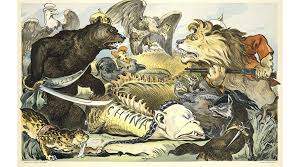 А. Вьетнам.Б. Китай.В. Индия.Г. Япония.1.13.Перечень каких понятий и терминов следует использовать для характеристики общественно-политического   развития Германии в 1920 – 1930 гг. ХХ в.?А. «Фашистский мятеж», «Народный фронт», «Линия Мажино».Б. «Новый курс», «фондовая биржа», «Великая депрессия».В. «Этатизм», «корпоративная система», «Великий фашистский совет».Г. «Хрустальная ночь», «тоталитаризм», «Веймарская республика».1.14.Кто из президентов США своими реформами пытался преодолеть последствия Великой депрессии?А. В. Вильсон.      Б. А. Линкольн.      В. Ф. Рузвельт.        Г. Г. Трумэн.1.15.В январе 1923 г. Рур был оккупирован:A. Франко-бельгийскими войсками.            Б. Австро-венгерскими войсками.В. Англо-французскими войсками.               Г. Войсками Российской империи.1.16.Созданию какого международного союза посвящен данный плакат?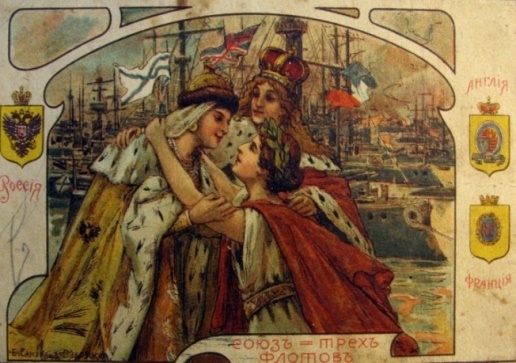 А. Тройственный союз.Б. Антанта.В. Союз трех императоров.Г. Священный союз.1.17.Вторая мировая война завершилась:А. 6 июня 1944 г. Б. 25 апреля 1945 г.   В. 9 мая 1945 г.  Г. 2 сентября 1945 г.   1.18.Какое название имела последняя военная операция в Европе периода Второй мировой войны?А Берлинская операция Б. Варшавская операция В. Верденская операция Г. Пражская операция1.19.В результате Берлинского кризиса Германия разделилась на:А. ФРГ и РГД.        Б. РФГ и РГД.       В. ФРГ и ГДР.      Г. РФГ и ГДР.1.20.В каких странах произошли «цветные революции»?А. США, Китай, Югославия, СССР, Франция.Б. США, СССР, Франция, Германия, Китай.В. Киргизия, Грузия, США, Франция, Югославия.Г. Грузия, Югославия, Киргизия, Украина, Португалия.1.21.Какое профсоюзное объединение сыграло ключевую роль в свержении коммунистического режима в Польше?А. Тред-юнион.     Б. АФП.      В. «Солидарность».       Г. «Саюдис».1.22.Переселение больших масс немецких, тюркских, иранских и славянских племен в IV - VII вв., следствием которого стало образование варварских государств — это:А. Заселение окраинных территорий Восточной Римской империиБ. Крестовые походыВ. Великое переселение народовГ. Миграция народов Западной Римской империи1.23.Укажите фамилию исторического деятеля, который создал государство Великих Моголов:А. Бабур	Б. ТамерланВ. Мехмед ІІ	Г. Акбар1.24.Сотрудничество населения оккупированных территорий в годы Второй мировой войны с оккупантами носит название:А. Нигилизм Б. Холокост	В.  «Новый порядок»	Г.  Коллаборационизм1.25.Мировой экономический кризис имеет следующую хронологию:А. 1928 – 1933 гг.      Б. 1929 – 1933 гг.    В. 1928 – 1932 гг.    Г. 1927 – 1934 гг.Блок 2. Задания на установление соответствия.В заданиях 2.1--2.5 к каждому из четырех фактов информации, обозначенных соответствующими буквами, подберите один правильный вариант. Запишите цифру правильного варианта ответа в БЛАНКЕ ОТВЕТОВ в таблице «БЛОК № 2» в соответствующем поле.2.1.Установите соответствие между именами исторических деятелей и событиями:2.2.Установите соответствие между датами и событиями:2.3.Установите соответствие между событиями и их последствиями:2.4.Установите соответствие между фамилиями политических деятелей и государствами:2.5.Установите соответствие между терминами и их определениями:Блок 3. Задания на установление правильной последовательности.В заданиях 3.1—3.5 расположите события в их хронологической последовательности. Запишите правильное сочетание букв в БЛАНКЕ ОТВЕТОВ в таблице «БЛОК № 3» в соответствующем поле.3.1.Установите хронологическую последовательность событий объединения Германии во второй половине XIX в.:А) Франко-прусская война.Б) Война с Австрией.В) Создание Северогерманского союза.Г) Война с Данией.3.2.Установите последовательность событий Первой мировой войны:А) Битва на р. Сомме.Б) Битва на р. Марна, сорвавшая «блицкриг».В) Битва на р. Ипр.Г) Битва под Верденом.3.3.Установите последовательность событийА) Начало «великой депрессии» в США.Б) Всеобщая забастовка в Великобритании.В) Приход к власти Народного фронта во Франции.Г) Правление президента В. Вильсона.3.4.Установите последовательность событий периода «холодной войны»:А) Карибский кризис.Б) Берлинский кризис.В) Война в Корее.Г) Хельсинское совещание по вопросам безопасности и сотрудничества в Европе.3.5. Установите последовательность событий:А) Создание реактивного двигателя.Б) Разработка теории ядерной реакции.В) Первый полет человека в космос.Г) Первое использование ядерной бомбы.Блок 4. Задания с кратким ответом множественного выбора. Задания 4.1—4.5 имеют шесть вариантов ответов, из которых ТОЛЬКО ТРИ ПРАВИЛЬНЫХ. Запишите буквы трех правильных вариантов ответа в БЛАНКЕ ОТВЕТОВ в таблице «БЛОК № 4» в соответствующем поле.4.1.В ходе гражданской войны в США решались вопросы:А) Отмены рабства.Б) Восстановления единства страны.В) Освоения «Дикого Запада».Г) Борьбы за власть между республиканской и демократической партиями.Д) Отношений с Канадой.Е) Независимости страны.4.2.Укажите основные причины «экономического чуда» в Японии:А. Гибкая налоговая и кредитная политика, крупные иностранные инвестиции.Б. Приоритетное инвестирование промышленности, контроль над внешней торговлей, внедрение новейших технологий.В. Жесткая эксплуатация рабочей силы, установление 62-часовой рабочей недели.Г. Отсутствие военных расходов, пребывания иностранных войск.Д. Традиционная бережливость, доверие к банковской системе. Особая система найма.Е. Высокая квалификация и дисциплина рабочих, патриотизм населения, готовность покупать собственную продукцию.4.3.Какие из перечисленных событий Второй мировой войны происходили в 1944 г.?А) Битва на Курской дуге.Б) Варшавское восстание.В) Крымская конференция.Г) Открытие Второго фронта.Д) Словацкое национальное восстание.Е) Тегеранская конференция.4.4.Перечислите основные достижения науки в период между двумя мировыми войнами:А) Разработка модели атома и квантово-планетарной системы его строения.Б) Первая экспериментальная цепная ядерная реакция. В) Открытие групп крови.Г) Создание реактивного двигателя.Д) Разработка ракетного оружия.Е) Открытие искусственной радиоактивности.4.5.Какие из приведенных утверждений имеют отношение к американскому политическому деятелю Бараку Обаме?А. 44-й президент СШАБ. Лидер Республиканской партии СШАВ. Первый афроамериканец, избранный на должность президента США Г. Ввел политический курс «новая демократия»Д. Увеличил контингент американских войск в ИракеЕ. Подписал с президентом России договор о сокращении стратегических наступательных вооруженийГОСУДАРСТВЕННАЯ ИТОГОВАЯ АТТЕСТАЦИЯ – 2016Предмет «Всемирная история»Класс 11Вариант № ХХХ7Блок 1. Задания с выбором одного правильного ответа.Задания 1.1--1.25 имеют четыре варианта ответа из которых ТОЛЬКО ОДИН ПРАВИЛЬНЫЙ. Запишите букву правильного варианта ответа в БЛАНКЕ ОТВЕТОВ в таблице «БЛОК № 1» в соответствующем поле.1.1.Укажите дату события, о котором идет речь в представленном отрывке: «Террорист Г. Принцип, член организации "Черная Рука", убил австрийского эрцгерцога Франца-Фердинанда».А. 1914 г.	Б. 1915 г. В. 1917 г	Г. 1918 г.1.2.Где был создан первый алфавит?А. Египет.          Б. Финикия.          В. Греция.           Г. Рим.1.3.Походы Александра Македонского привели к:А. Ослаблению Римской империи.          Б. Завоеванию Персидской державы.В. Покорению Карфагена.                         Г. Разгрому Спарты.1.4.В результате третьей Пунической войны Карфагенское государство:А. Прекратило существование, его столицу сровняли с землей.Б. Одержало победу, Рим был вынужден выплатить выкуп.В. Уступало Риму свой флот и остров Сицилию.Г. Заключило с Римом мирный договор.1.5.В каком году произошел раскол единой христианской церкви на католическую и православную?А. 847 г.          Б. 1054 г.           В. 1265 г.        Г. 1302 г.1.6.Как называлась обработанная шкура животного, служившая материалом для письма, до изобретения бумаги.А. Папирус.      Б. Пергамент.      В. Скрипторий.         Г. Капитулярий.1.7.О каком историческом деятеле идет речь в данном документе?«Ученый-энциклопедист, автор более 300 трактатов на разнообразные темы различных отраслей науки. Самые значительные философские труды - «Книга исцеления», «Книга знаний». В работе «Канон врачебной науки», которая была основным учебником по медицине в средневековых университетах, впервые изложил ее основы.»А. Ибн Сина (Авицена).     Б. Фирдоуси.      В. Аль-Бируни.        Г. Аверроэса.1.8.Какие страны первыми к концу XV ст. встали на путь поиска новых земель и путей к «сказочным богатствам Индии»?А. Генуя и Венеция.                         Б. Голландия и Англия. В. Португалия и Испания.              Г. Франция и Германия.1.9.Какой ученый в труде «Об обращении небесных сфер» обосновал гелиоцентрическую систему строения Вселенной?А. Д. Бруно.        Б. Т. Браге.        В. Н. Коперник.             Г. Галилео Галилей.1.10.К какому периоду в истории Франции имеет отношение данное выражение: «Революция пожирает своих детей».А. Реставрация Бурбонов.                    Б. Якобинская диктатура.В. Термидорианский режим.                Г. Третья Республика.1.11.Попытки вмешательства во внутренние дела государств, расположенных на Американских континентах, будут рассматриваться США как акт агрессии против США и приведут к военному вмешательству с их стороны – это главная идея внешнеполитической доктрины:А. Э. Джексона.      Б. Дж. Монро.       В. В. Гаррисона.           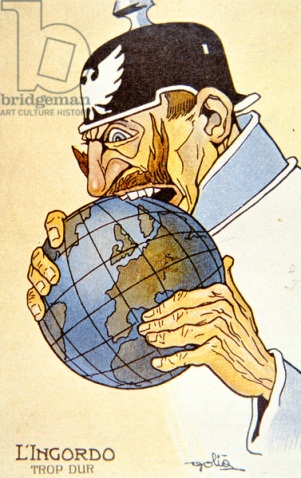  Г. У. Гранта.1.12.Геополитические стремления какой страны конца ХІХ – начала ХХ ст. отражены в исторической карикатуре?А. Великобритания.Б. Франция.В. Германия.Г. Россия.1.13.Укажите понятие, которое соответствует приведенномуопределению:«Власть немногих, форма государственного управления, за которой политическое и экономическое господство осуществляет небольшая группа аристократов».А. Демократия	Б. Аристократия	В. Олигархия Г. Тирания1.14.Какая международная конференция 1920-х гг. заложила основы новой системы европейской безопасности, в основу которой был положен Рейнский гарантийный пакт?А. Генуэзская.      Б. Гаагская.     В. Лозаннская.       Г. Локарнская.1.15.Назовите дату начала Второй мировой войны:А. 01.09. 1939 г.     Б. 28.09.1939 г. В. 10.05. 1940 г.     Г. 22.06. 1941 г.     1.16.Причиной феодальной раздробленности в средневековой Европе является:А. Разрушение городовБ.Ослабление власти феодаловВ. Потребность городов в королевской защите от сеньоровГ. Неспособность короля контролировать большие территории1.17.В каких городах в годы Второй мировой войны состоялись встречи глав государств, участников антигитлеровской коалиции:А. Тегеран, Ялта, Потсдам.            Б. Тегеран, Москва, Берлин.В. Каир, Рим, Токио.                       Г. Москва, Лондон, Берлин.1.18.Когда были созданы два германских государства: Западная Германия (ФРГ) и Восточная Германия (ГДР):А. В 1945 г. Б. В 1947 г        В. В 1949 г.               Г. В 1952 г.1.19.События, произошедшие в 1968 г. во Франции и получившие название «красный май», начались:А. С попытки военного переворота.Б. С массовых выступлений рабочих.В. Со студенческих волнений.Г. С забастовки коммунальных служащих.1.20.В каком из городов Европы в 1961 г. была возведена стена, ставшая символом «холодной войны»:А. В Праге.       Б. В Варшаве.        В. В Берлине.          Г. В Будапеште.1.21.С кем из политических лидеров в Китае связывают переход к курсу «прагматических реформ»:А. Дэн Сяопин.    Б. Мао Цзэдун.     В. Сунь Ятсен.     Г. Чан Кайши.1.22.По программе СОИ, о начале работы над которой было заявлено в США в 1983г., предполагалось:А. Осуществить совместный с СССР пилотируемый полет на Марс.Б. Создать систему противоракетной обороны подводного базирования.В. Создать систему космических вооружений, защищающих США от ракетно-ядерного оружия.Г. Осуществить совместную программу космических исследований.1.23.Для преодоления мирового экономического кризиса в США был выработан в 1933 г. «Новый курс», автором которого считают президента:А. Ф. Рузвельта.    Б. В. Гранта.     В. Г. Гувера.       Г. Т. Рузвельта.1.24.В начале XX века целью внешней политики Японии было:А. Подчинение Окинавы.                      Б. Подчинение Кореи.В. Подчинение Монголии.                    Г. Подчинение Китая.1.25.«Стена в головах осталась» - это выражение отражает проблему социально-психологической интеграции после:А. Объединения Северного и Южного Вьетнама.Б. Объединения Северной и Южной Кореи.В. Объединения Израиля и Палестины.Г. Объединения ФРГ и ГДР.Блок 2. Задания на установление соответствия.В заданиях 2.1--2.5 к каждому из четырех фактов информации, обозначенных соответствующими буквами, подберите один правильный вариант. Запишите цифру правильного варианта ответа в БЛАНКЕ ОТВЕТОВ в таблице «БЛОК № 2» в соответствующем поле.2.1.Установите соответствие между понятиями и их содержанием:2.2.Установите соответствие между датами и событиями:2.3.Установите соответствие между событиями и их последствиями:2.4.Установите соответствие между фамилией деятеля культуры и   сферой его деятельности:2.5.Установите соответствие между понятиями и их содержанием:Блок 3. Задания на установление правильной последовательности.В заданиях 3.1—3.5 расположите события в их хронологической последовательности. Запишите правильное сочетание букв в БЛАНКЕ ОТВЕТОВ в таблице «БЛОК № 3» в соответствующем поле.3.1.Установите последовательность событий Первой мировой войны:А) Вступление в войну США.Б) Первое использование танков.В) Битва на р. Сомме.Г) Использование боевого газа иприта.3.2.Установите хронологическую последовательность событий:А) Генуэзская конференция.Б) Парижская конференция.В) Лозаннская конференция.Г) Локарнская конференция.3.3.Установите последовательность событийА) Установление нацистской диктатуры в Германии.Б) Приход к власти большевиков в России.В) Начало гражданской войны в Испании.Г) Установление фашистского режима в Италии.		3.4.Установите последовательность событий периода «холодной войны»:А) Карибский кризис.Б) Начало войны в Корее.В) Начало войны во Вьетнаме.Г) Хельсинской совет по вопросам безопасности и сотрудничества в Европе.	3.5.Установите последовательность событий:А) Вывод советских войск из Афганистана.Б) Договор об ограничении подземных ядерных испытаний.В) Совместный полет космических кораблей «Союз-Аполлон».Г) Создание НАТО.Блок 4. Задания с кратким ответом множественного выбора. Задания 4.1—4.5 имеют шесть вариантов ответов, из которых ТОЛЬКО ТРИ ПРАВИЛЬНЫХ. Запишите буквы трех правильных вариантов ответа в БЛАНКЕ ОТВЕТОВ в таблице «БЛОК № 4» в соответствующем поле.4.1.Укажите основные причины «экономического» чуда в Японии:А) Гибкая налоговая и кредитная политика, крупные иностранные инвестиции.Б) Приоритетное инвестирование промышленности, контроль над внешней торговлей, внедрение новейших технологий.В) Жесткая эксплуатация рабочей силы, установление 62-часовой рабочей недели.Г) Отсутствие военных расходов, пребывания иностранных войск.Д) Традиционная бережливость, доверие к банковской системе. Особая система найма.Е) Высокая квалификация и дисциплина рабочих, патриотизм населения, готовность покупать собственную продукцию.4.2.Укажите факты, которые имеют отношение к Наполеону Бонапарту.А. Принятие «Декларации прав человека и гражданина»	Б. Принятие Гражданского Кодекса	В. Битва при Ватерлоо	Г. Взятие Бастилии	Д. Египетский походЕ. Создание «Священного союза»4.3.Какие события международных отношений имели место в 60- гг. ХХ ст.?А) Карибский кризис.Б) Визит Н. Хрущова в США.В) Начало европейской интеграции, создание ЕЭС.Г) Создание ОВД.Д) Появление Движения неприсоединения.Е) Деколонизация Африки.4.4.Укажите основные тенденции развития стран Латинской Америки в конце ХХ – начале ХХІ вв.: А) Активный рост городского населения.Б) Увеличение социальных расходов.В) Создание изолированных государственных систем.Г) Значительная роль в жизни государств военных кругов.Д) Создание Андской системы интеграции.Е) Ориентация в развитии на США.4.5.Укажите следствия Второй мировой войны для СШАА. Начало экономического упадкаБ. Сокращение экспорта товаров и капиталаВ. Увеличение прибылей американских компанийГ. Финансово-экономическая зависимость от Великобритании и ФранцииД. Достижение самого большого уровня военного могуществаЕ. Усиление влияния США в международных отношенияхГОСУДАРСТВЕННАЯ ИТОГОВАЯ АТТЕСТАЦИЯ – 2016Предмет «Всемирная история»Класс 11Вариант № ХХХ8Блок 1. Задания с выбором одного правильного ответа.Задания 1.1--1.25 имеют четыре варианта ответа из которых ТОЛЬКО ОДИН ПРАВИЛЬНЫЙ. Запишите букву правильного варианта ответа в БЛАНКЕ ОТВЕТОВ в таблице «БЛОК № 1» в соответствующем поле.1.1.Отрасль исторической науки, изучающая вещественные (материальные) памятники:А. Археология.    Б. Геральдика.   В. Топонимика.      Г. Археография.1.2.Миф о всемирном потопе возник в:А. Индии.       Б. Китае.        В. Междуречье.       Г. Египте.1.3.Какие два вида театрального искусства сформировались в Древней Греции?А. Комедия и трагедия.           Б. Мелодрама и трагикомедия.В. Мюзикл и вестерн.             Г. Балет и опера.1.4.При римском императоре Тите Флавии была завершена постройка самого грандиозного сооружения для гладиаторских боев в Риме:А. Колизей.         Б. Форум.         В. Акрополь.         Г. Сенат.1.5.Принадлежность человека к определённому сословию в Средневековье определялась:А. Выдающимся подвигом, совершенным во имя короля.Б. Имущественным положением человека.В. Правами и обязанностями, передававшимися по наследству.Г. Степенью знатности и приближённости к королю.1.6.Понятия «Ганза», «гильдия», «монополия», «налоги» следует применять, для характеристики развития в средневековой Европе:А. Торговли.      Б. Ростовщичества.     В. Мануфактур.      Г. Ремесла.1.7.Что являлось главным объектом экспорта из Китая периода империи Тан, секрет производства которого тщательно охранялся?А. Чай.      Б. Бумага.    В. Фарфор.       Г. Металл.1.8.Движение в США в XIX в. за ликвидацию рабства — это:А. Феминизм	Б. Анархизм    В. Аболиционизм	Г. Апартеид1.9.Вторая мировая война началась с нападения Германии на:А) ФранциюБ) ПольшуВ) СССРГ) Англию1.10.Какие последствия для Франции имела реставрация Бурбонов?А. Установление конституционной монархии.Б. Восстановление абсолютной монархии.В. Введение парламентской республики.Г. Провозглашение президентской республики.1.11.Для стабилизации положения на Восточном фронте Германия в .:А) Провела тотальную мобилизациюБ) Перебросила с Западного фронта 39 дивизийВ) Осуществила ряд замен среди генераловГ) Верно все указанное1.12.Противостояние с каким государством заставило Великобританию в начале ХХ века отказаться от одного из главных принципов внешней политики: «У Англии нет постоянных противников и постоянных друзей, у нее есть только постоянные интересы»?А. США.      Б. Франция.       В. Германия.       Г. Россия1.13.Страна, достигшая в начале ХХ в. абсолютного экономического первенства?А. Великобритания.      Б. Франция.       В. США.      Г. Германия.1.14.Рейнский гарантийный пакт это:А. Составляющая Версальского договора (1919 г.), которая предусматривала демилитаризацию Рейнской зоны.Б. Гарантия неприкосновенности границы между Францией, Бельгией и Германией, достигнутая на Локарнской конференции 1925 г.В. Обязательства Германии по выплатам репараций, закрепленные «Планом Юнга» 1929.Г. Договоренность между Германией, Францией и Великобританией о пересмотре Версальского договора 1933 г.1.15.Перечень каких понятий и терминов следует использовать для характеристики общественно-политического развития Германии в 1920 – 1930 гг. ХХ в.?А. «Фашистский мятеж», «Народный фронт», «Линия Мажино».Б. «Новый курс», «фондовая биржа», «Великая депрессия».В. «Этатизм», «корпоративная система», «Великий фашистский совет».Г. «Хрустальная ночь», «тоталитаризм», «Веймарская республика».1.16.Какое из семи чудес Древнего мира связано с Олимпийскими играми?А. Статуя Зевса в Олимпии.      Б. Колосс острова Родос.В. Мавзолей в Галикарнасе.              Г. Висячие сады Семирамиды.1.17.Укажите понятие, которое характеризуется следующими признаками: 1) распространение машиностроения; 2) урбанизация; 3) становление гражданского общества.А. Аграрное общество	Б. Индустриальное общество	В. Постиндустриальное обществоГ. Информационное общество1.18.Арденнская операция — это:А. Операция по аресту Б. Муссолини.Б. Американский план применения атомного оружия.В. Место высадки англо-американского десанта в Северной Африке.Г. Операция немецких войск на Западном фронте в ходе Второй мировой войны.1.19.Крупная военная операция НАТО по урегулированию межэтнического конфликта в 1999 году была проведена:А. В Турции.     Б. В Югославии.      В. В Ираке.       Г. В Афганистане.1.20.Кампания 1950 – 1953 гг. в США, вошедшая в историю как «охота на ведьм», была связана:А. С переходом к политике изоляционизма на международной арене.Б. С ускорением работ по созданию новых видов вооружений.В. С выявлением «неблагонадежных» граждан, «агентов мирового коммунизма», проникших в ряды государственных служащих.Г. С наказанием тех руководителей, которые препятствовали продвижению афроамериканцев на государственную службу.1.21.Укажите хронологические рамки революции Мэйдзи в Японии.А. 1853-1854 гг.	Б. 1868-1889 гг.	В. 1867-1912 гг.Г. 1892-1914 гг.1.22.Преобладающей формой военных конфликтов после завершения «холодной войны» стали:А. Религиозные войныБ. Локальные конфликты между США и бывшими союзниками СССРВ. Гражданские войныГ. Локальные конфликты между США и другими странами мира1.23.После Второй мировой войны из-за сохранения диктаторских режимов оказались в международной изоляции:А. Япония, Португалия, Греция.                   Б. Испания, Чили, Греция.В. Италия, Португалия, Греция.                    Г. Испания, Португалия, Греция.1.24.Конституционная монархия с элементами дуализма до настоящего времени сохраниласьв:А. Испании.       Б. Монако.         В. Японии.       Г. ОАЭ.1.25.План «молниеносной войны» Германии против СССР назывался:А. «План Вайс».                  Б. «План Ост».     В. «План Блицкриг».         Г. «План Барбаросса».Блок 2. Задания на установление соответствия.В заданиях 2.1--2.5 к каждому из четырех фактов информации, обозначенных соответствующими буквами, подберите один правильный вариант. Запишите цифру правильного варианта ответа в БЛАНКЕ ОТВЕТОВ в таблице «БЛОК № 2» в соответствующем поле.2.1. Установите соответствие между понятиями и их значениями:2.2. Установите соответствие между средневековыми странами и понятиями:2.3.Установите соответствие между датами и событиями:2.4.Установите соответствие между страной-участницей Первой мировой войны и ее целью в войне:2.5. Установите соответствие между понятиями и их содержанием:Блок 3. Задания на установление правильной последовательности.В заданиях 3.1—3.5 расположите события в их хронологической последовательности. Запишите правильное сочетание букв в БЛАНКЕ ОТВЕТОВ в таблице «БЛОК № 3» в соответствующем поле.3.1.Установите хронологическую последовательность событий объединения Германии во второй половине XIX в.:А) Франко-прусская война.                         Б) Война с Австрией.В) Создание Северогерманского союза.        Г) Война с Данией.3.2.Установите последовательность событий Первой мировой войны:А) Провозглашение «14 пунктов» В. Вильсона.              Б) Брусиловский прорыв.В) Ютландская битва.                                               Г) «Верденская мясорубка».3.3.Установите последовательность событий международных отношений второй половины 1930-х годов:А) «Аншлюс» Австрии.Б) Подписание Мюнхенского договора.В) Начало англо-франко-советских переговоров.Г) пакт Риббентропа - Молотова.3.4.Установите хронологическую последовательность освобождения территорий от немецко-фашистских захватчиков:А) Освобождение Крыма.Б) Освобождение Донбасса.В) Освобождение Чехословакии.Г) Освобождение Польши.3.5.Установите последовательность событий:А) Операция «Чистые руки» в Италии.Б) Установление Пятой Республики во Франции.В) Возведение Берлинской стены.Г) Введение евро.Блок 4. Задания с кратким ответом множественного выбора. Задания 4.1—4.5 имеют шесть вариантов ответов, из которых ТОЛЬКО ТРИ ПРАВИЛЬНЫХ. Запишите буквы трех правильных вариантов ответа в БЛАНКЕ ОТВЕТОВ в таблице «БЛОК № 4» в соответствующем поле.4.1.Укажите основные черты последствий падения коммунистических режимов в странах Центральной Европы:А. Установление биполярного мира.Б. Обострение отношений между США и ее союзниками.В. Ориентация бывших соцстран на Запад.Г. Установление ядерного паритета сил.Д. США превратились в единственного глобального лидера.Е. Развитие мировой рыночной экономики.4.2.Какие из приведенных понятий характеризуют утверждение индустриального общества в ведущих государствах мира?А. МонополияБ. МануфактураВ. ВассалитетГ. КорпорацияД. ГильдияЕ. Урбанизация4.3.Какие события связаны с историей Китая в период между двумя мировыми войнами?А. «Рисовые бунты».Б. «Движение 4 мая».В. Четырехлетний план.Г. «Северный поход».Д. «Великий поход».Е. Восстание Ихэтуань.4.4. Определите основные положения Тегеранской конференции:А. Поставки по ленд-лизу.Б. Открытие Второго фронта в мае 1944 г.В. Открытие баз союзников в Средиземноморье.Г. Послевоенное обустройство Германии.Д. Оккупация Японии.Е. Создание Организации Объединенных Наций.4.5.Какие изобретения были сделаны во второй половине ХХ в.?А) Мобильный телефон.Б) Персональный компьютер.В) Баллистическая ракета.Г) Атомная бомба.Д) Антибиотики.Е) Робот.ГОСУДАРСТВЕННАЯ ИТОГОВАЯ АТТЕСТАЦИЯ – 2016Предмет «Всемирная история»Класс 11Вариант № ХХХ9Блок 1. Задания с выбором одного правильного ответа.Задания 1.1--1.25 имеют четыре варианта ответа из которых ТОЛЬКО ОДИН ПРАВИЛЬНЫЙ. Запишите букву правильного варианта ответа в БЛАНКЕ ОТВЕТОВ в таблице «БЛОК № 1» в соответствующем поле.1.1.Какое орудие труда человек первым использовал для обработки земли?А. Рало.      Б. Соха.      В. Мотыга.       Г. Серп.1.2.Верховным правителем и воплощением божественной силы в Древнем Египте был:А. Верховный жрец.      Б. Фараон.       В. Номарх.     Г. Сатрап.1.3.Какое из семи чудес Древнего мира связано с Олимпийскими играми?А. Статуя Зевса в Олимпии.      Б. Колосс острова Родос.В. Мавзолей в Галикарнасе.              Г. Висячие сады Семирамиды.1.4.По легенде, основателем города Рим стал:А. Рем.       Б. Ромул.       В. Нума Помпилий.        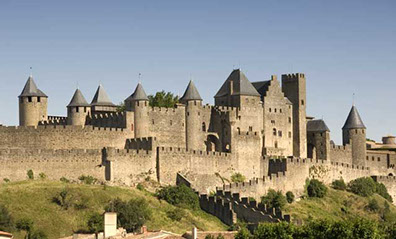 Г. Гораций.1.5.Для какого периода истории Европы характерно изображённое на фото сооружение?А. Древняя история.Б. Средние века.В. Раннее Новое время.Г. Новое время.1.6.Как называлась первая колония, созданная англичанами в Северной Америке в 1607 г.?А. Виргиния.Б. Бостон.В. Ричмонд.Г. Филадельфия.1.7.Понятия «марка», «майордом», «король», «император» - следует использовать при характеристике средневекового государства:А. Византийская империя.     Б. Османская империя.      В. Арабский халифат.Г. Франкская империя.1.8.Позицию правителя какого государства отражает документ: «Я хорошо вижу, что дело стало безнадежным и необходимо подумать о том, чтобы исправить положение любыми средствами, особенно когда мы так ограничены в деньгах, что не можем сдвинуться с места. Однако я все же никогда не соглашусь на те меры, которые несовместимы с нашей святой католической верой и моим королевским авторитетом, даже если я буду должен потерять из-за этого Нидерланды».А. Испании.      Б. Франции.        В. Англии.         Г. Папы Римского.1.9.В период правления Мухаммеда:А. Произошло объединение арабов Аравийского полуострова.Б. Совершено завоевание арабами Ближнего Востока и Персии.В. Совершено завоевание арабами владений Византийской империи.Г. Создан Арабский халифат от Атлантического до Индийского океанов.1.10.Между какими землями в 50 – 60 гг. ХІХ в. шла борьба за право объединить немецкие государства под своим верховенством?А. Вюртемберг и Бавария.         Б. Бавария и Саксония.    В. Саксония и Австрия.              Г. Австрия и Пруссия.1.11.Какой социальный класс общества стал преобладающим в Западной Европе к концу XIX в.?А. Крестьянство.      Б. Буржуазия.      В. Дворянство.         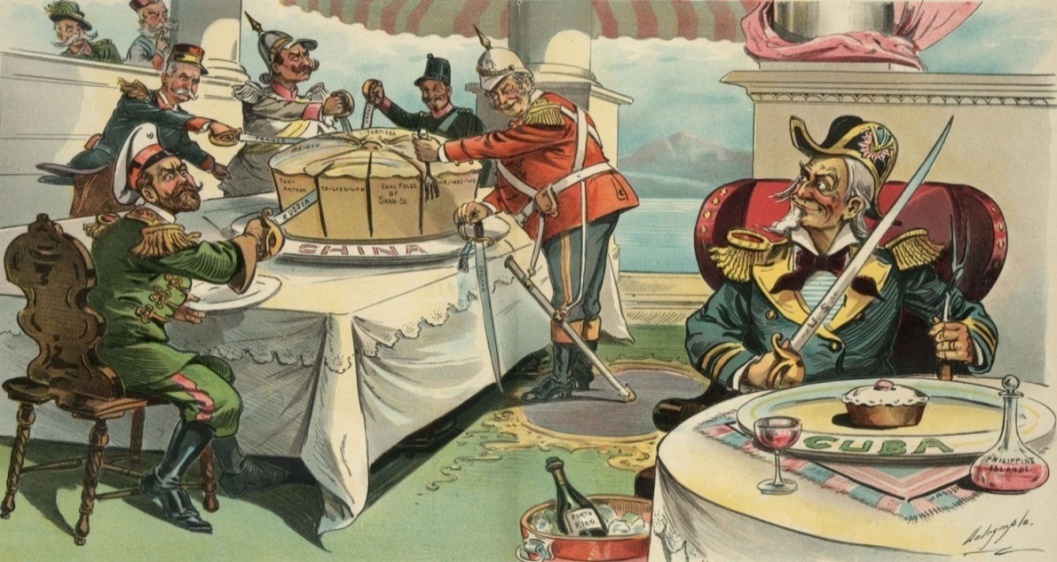 Г. Рабочие.1.12.Колониальный раздел какого государства представлен на данной исторической карикатуре?А. Вьетнам.Б. Китай.В. Индия.Г. Япония.1.13.Перечень каких понятий и терминов следует использовать для  характеристики общественно-политического развития США в 1920 – 1930 гг. ХХ в.?А. «Фашистский мятеж», «Народный фронт», «Линия Мажино».Б. «Новый курс», «фондовая биржа», «Великая депрессия».В. «Этатизм», «корпоративная система», «Великий фашистский совет».Г. «Хрустальная ночь», «тоталитаризм», «Веймарская республика».1.14.Рейнский гарантийный пакт это:А. Составляющая Версальского договора (1919 г.), которая предусматривала демилитаризацию Рейнской зоны.Б. Гарантия неприкосновенности границы между Францией, Бельгией и Германией, достигнутая на Локарнской конференции 1925 г.В. Обязательства Германии по выплатам репараций, закрепленные «Планом Юнга» 1929 г.Г. Договоренность между Германией, Францией и Великобританией о пересмотре Версальского договора 1933 г.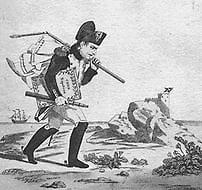 1.15.Деятельности какого государственного и политического лидера посвящена данная карикатура? А. Людовика XIV Бурбона.Б. Жана-Поля Марата.В. Максимилиана Робеспьера. Г. Наполеона Бонапарта.1.16.Что побудило США в 1917 г. вступить в войну в Европе:А. США превратились в крупнейшего кредитора стран Антанты и не могли допустить поражения своих должников.Б. США были заинтересованы в захвате германских колоний.В. США считали, что Германия нарушает «доктрину Монро» и угрожает Латинской Америке.Г. США считали, что Германия угрожает планам США в Тихоокеанском регионе.1.17.Фашистская диктатура в Германии была установлена:А. В результате военного переворота.Б. После победы фашистской партии на парламентских выборах.В. После подавления революционных выступлений рабочих.Г. В результате революции.1.18.Первое крупное поражение Германии во Второй мировой войне произошло под:А) Варшавой                           Б) СталинградомВ) Смоленском                       Г) Москвой1.19.Мюнхенским соглашением . решался вопрос о территории:А) ПольшиБ) ЧехословакииВ) ЭльзасаГ) Австрии1.20. Большая часть колониальных владений в Африке приобрела независимость:А. В 1950 – 1951 г.            Б. В 1960 – 1961 г.  В. В 1974 – 1975 г.            Г. В 1980 – 1981 г.1.21.Назовите страны, оказавшиеся разделенными в результате конфликтов «холодной войны»:А. Китай, Корея, Германия, Вьетнам.Б. Иран, Турция, Греция, Египет.В. Япония, Индия, Югославия, Чехословакия.Г. Индия, Китай, Венгрия, Болгария.1.22.Главная проблема в отношениях между ведущими странами мира в конце 90-х гг. ХIХ ст.:A. Противостояние экспансии США    Б. Соперничество на Дальнем Востоке.В. Соперничество за раздел Африки     Г. Борьба за передел колоний.1.23.Шарль де Голль ушел в отставку:А. По состоянию здоровья.Б. Вследствие передачи власти преемнику.В. В результате голосования в парламенте.Г. После референдума, не поддержавшего его законопроект.1.24.В истории послевоенной Западной Германии (1949 – 1963 гг.) выдающуюся роль сыграл канцлер:А. К. Аденауэр.        Б. Г. Коль.         В. Г. Шредер.           Г. Л. Эрхард.1.25.Маастрихтские соглашения 1992 г. регулируют вопросы:А. Создания Организации Объединенных Наций.      Б. Создания Лиги Наций. В. Создания НАТО.              Г. Создания Европейского Союза.Блок 2. Задания на установление соответствия.В заданиях 2.1--2.5 к каждому из четырех фактов информации, обозначенных соответствующими буквами, подберите один правильный вариант. Запишите цифру правильного варианта ответа в БЛАНКЕ ОТВЕТОВ в таблице «БЛОК № 2» в соответствующем поле.2.1. Установите соответствие названий германских племен и мест их расселения в началеVI в.2.2.Установите соответствие между событиями и странами:2.3.Установите соответствие между территориями, потерянными странами-союзниками Германии по договорам 1919 – 1923 гг. и странами, к которым они отошли:2.4.Установите соответствие между фамилией и характеристикой исторического деятеля:2.5. Установите соответствие между понятиями и их содержанием:Блок 3. Задания на установление правильной последовательности.В заданиях 3.1—3.5 расположите события в их хронологической последовательности. Запишите правильное сочетание букв в БЛАНКЕ ОТВЕТОВ в таблице «БЛОК № 3» в соответствующем поле.3.1.Установите хронологическую последовательность событий объединения Германии во второй половине XIX в.:А) Франко-прусская война.Б) Война с Австрией.В) Создание Северогерманского союза.Г) Война с Данией.3.2.Установите последовательность событийА) Начало «великой депрессии» в США.Б) Приход к власти Народного фронта во Франции.В) Всеобщая забастовка в Великобритании.Г) «14 пунктов» президента В. Вильсона.		3.3. Установите последовательность событий начала ХХ в.:А) Англо-бурская война.Б) Первая буржуазно-демократическая революция в России.В) Начало эпохи Мэйдзи в Японии.Г) Создание Антанты.		3.4.Расположите в хронологической последовательности события Второй мировой войны:А) Битва за Англию.Б) Нападение японской авиации на военно-морскую базу США Перл-Харбор.В) Атомная бомбардировка городов Хиросима и Нагасаки.Г) Тегеранская конференция.3.5.Установите хронологическую последовательность событий.А. начало гражданской войны в СШАБ. заключение Тройственного союзаВ. поход Наполеона на РоссиюГ. Венский конгрессБлок 4. Задания с кратким ответом множественного выбора. Задания 4.1—4.5 имеют шесть вариантов ответов, из которых ТОЛЬКО ТРИ ПРАВИЛЬНЫХ. Запишите буквы трех правильных вариантов ответа в БЛАНКЕ ОТВЕТОВ в таблице «БЛОК № 4» в соответствующем поле.4.1.Какие утверждения правильно характеризуют особенности развития стран Латинской Америки в 1920 – 1930 гг.?А) Монокультурность сельского хозяйства, экономическая зависимость.Б) Наличие больших землевладений – латифундий.В) Развитие демократических институтов власти.Г) Большинство населения находится за чертой бедности.Д) Использование рабского труда.Е) Развитие  передовых отраслей производства.4.2.Какие страны в 1882 году создали военно-политический блок Тройственный союз?А) Румыния.Б) Германия.В) Австро-Венгрия.Г) Италия.Д) Болгария.Е) Турция.4.3.Перечислите основные мероприятия реформ Дж. Ллойд Джорджа в Великобритании:А) Предпринимателям запрещается требовать от тред-юнионов возмещения убытков, нанесенными забастовками.Б) Введен восьмичасовой рабочий день для шахтеров.В) Создание массового жилья для рабочих.Г) Введены пенсии для рабочих с 50 летД) Созданы первые биржи труда для облегчения поиска работы.Е) Отменено социальное страхование.4.4.Определите основные положения Тегеранской конференции:А) Поставки по ленд-лизу.Б) Открытие второго фронта в мае 1944 г.В) Создание  баз союзников в Средиземноморье.Г) Послевоенное обустройство Германии.Д) Оккупация Японии.Е) Создание Организации Объединенных Наций.4.5.Какие из приведенных признаков характерны для тоталитаризма?А. Однопартийная система.Б. Милитаризация экономики.	В. Создание корпораций рабочих и предприятий.	Г. Свободные демократические выборы.Д. Создание гражданского общества.Е. Полный контроль государства над экономикой.ГОСУДАРСТВЕННАЯ ИТОГОВАЯ АТТЕСТАЦИЯ – 2016Предмет «Всемирная история»Класс 11Вариант № ХХХ10Блок 1. Задания с выбором одного правильного ответа.Задания 1.1--1.25 имеют четыре варианта ответа из которых ТОЛЬКО ОДИН ПРАВИЛЬНЫЙ. Запишите букву правильного варианта ответа в БЛАНКЕ ОТВЕТОВ в таблице «БЛОК № 1» в соответствующем поле.1.1.Укажите выдающегося политического деятеля Древней Греции, с которым связывают расцвет Афинской демократии.А. Солон.      Б. Леонид.       В. Аристотель.        Г. Перикл.1.2.Кто из Римских императоров объявил христианство государственной религией?А. Октавиан Август.Б. Домициан.В. Константин Великий.Г. Юлиан.1.3.Какой процесс в истории средневековой истории Европы получил название Реконкисты?А. Завоевание арабами Пиренейского полуострова.Б. Период перехода от средневековой культуры к культуре Нового времени.В. Национально-освободительная борьба в Чехии в XV ст.Г. Борьба за освобождение Пиренейского полуострова из-под власти мусульман.1.4.Какое действие применял сеньор к вассалу, когда последний прекращал выполнять свои обязанности в отношении сеньора?А. Смертную казнь.Б. Изгнание за границы государства.В. Лишение феода.Г. Публичное избиение.1.5.Форма правления в странах Европы в эпоху Средневековья, при которой единоличная власть монарха ограничивалась властью органа, в состав которого входили представители духовенства, светских феодалов и горожан, называется:А. Абсолютная монархия.                                  Б. Дуалистическая монархия.В. Сословно-представительская монархия.      Г. Деспотическая монархия.1.6.Римский император, совершивший последние крупные завоевания в Европе в І в.:А. Нерон.		Б. Тит Флавий.		В. Траян.		Г. Адриан.1.7.Понятия «янычары», «султан», «Порта» следует использовать при характеристике средневекового государства:А. Византийская империя.            Б. Османская империя.В. Арабский халифат.                    Г. Священная Римская империя.1.8.О какой касте общества средневековой Индии идет речь в данном документе?«Это люди наичистейшего поведения, они строго придерживаются религиозных правил, ведут аскетический образ жизни и следуют самым правильным принципам…»А. Брахманы.Б. Кшатрии.В. Вайшьи.Г. Шудры.1.9.Утверждение в странах Европы просвещенного абсолютизма было обусловлено распространением идей:А. Просвещения.    Б. Протестантизма.    В. Протекционизма.    Г. Гуманизма.1.10.Поводом к началу Гуситского движения в Чехии стало:А. Выступление Яна Гуса на церковном соборе в Констанце.Б. Сожжение Яна Гуса, как еретика.В. Попытка немецкого императора завладеть чешской короной.Г. Объявление Папой Римским крестового похода против чехов.1.11.Разгром «Непобедимой армады» дал возможность Англии:А. Захватывать новые колонии.Б. Совершать кругосветные путешествия.В. Продолжить поиски новых путей в Индию.Г. Вывозить золото и серебро из Африки.1.12.Какие события в истории Европы получили название «Весна народов»?А. Французская революция конца XVIII в.Б. Июльская революция 1830 г. во ФранцииВ. Европейские революции 1848 – 1849 гг.Г. Создание национальных государств в Германии и Италии.1.13.Кем был провозглашён в приведённом документе курс на объединение Германии:«Не на либерализм Пруссии взирает Германия, а на ее власть; пусть Бавария, Вюртемберг, Баден будут терпимы к либерализму. Поэтому вам никто не отдаст роль Пруссии; Пруссия должна собрать свои силы и сохранить их до благоприятного момента, который несколько раз уже был упущен. Границы Пруссии в соответствии с Венскими соглашениями не благоприятствуют нормальной жизни государства; не речами и решениями большинства, решаются важные вопросы современности — это была крупная ошибка 1848 и 1849 годов, — а железом и кровью…»А. Фридрих-Вильгельм.Б. Отто фон Бисмарк.В. Август Бебель.Г. Вильгельм ІІ Гогенцоллерн.1.14.Признаком  какого явления в общественно-политической жизни Франции стало «Дело Дрейфуса»?А. Реваншизма.Б. Антисемитизма.В. Политической нестабильности.Г. Коррупции.1.15.Какая страна стала инициатором создания Лиги Наций, но не стала ее членом?А. США.Б. Великобритания.В. Япония. Г. Франция.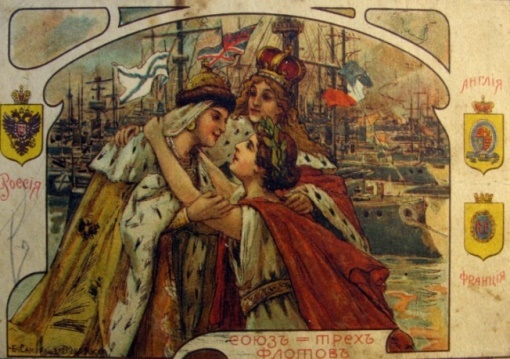 1.16.Созданию какого международного союза посвящен данный плакат?А. Тройственный союз.Б. Антанта.В. Союз трех императоров.Г. Священный союз.1.17.В какой из перечисленных стран в 30-е годы ХХ в. сохранилась демократическая форма правления?А. В Германии.Б. В Италии.   В. Во Франции.Г. В Испании.1.18.Организация Варшавского договора являлась военно-политическим союзом:А. СССР и стран Восточной Европы.Б. США и стран Западной Европы.В. США, Канады и стран Западной Европы.Г. СССР, Китая и стран Восточной Европы.1.19.С кем из политических лидеров в Китае связывают переход к курсу «прагматических реформ»:А. Дэн Сяопин.Б. Мао Цзэдун.В. Сунь Ятсен.Г. Чан Кайши.1.20.По программе СОИ, о начале работы над которой было заявлено в США в 1983г., предполагалось:А. Осуществить совместный с СССР пилотируемый полет на Марс.Б. Создать систему противоракетной обороны подводного базирования.В. Создать систему космических вооружений, защищающих США от ракетно-ядерного оружия.Г. Осуществить совместную программу космических исследований.1.21.Период с 1923 по 1930 гг. в Испании получил название:А. Режим санации.Б. Режим карбонариев.В. Диктатура Франко.Г. Диктатура Примо де Риверы.1.22.СССР был исключен из Лиги Наций за:А. Вторжение в Польшу.Б. Войну с Японией.В. Поддержку Китая.Г. Войну с Финляндией.1.23.Укажите имя исторического деятеля, который создал государство Великих Моголов:А. Бабур	Б. ТамерланВ. Мехмед ІІ	Г. Акбар1.24.Сотрудничество населения оккупированных территорий в годы Второй мировой войны с оккупантами получило название:А. Нигилизм Б. Холокост	В. «Новый порядок»	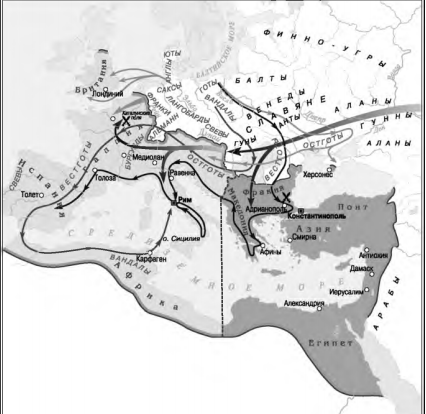 Г. Коллаборационизм1.25.Какоеисторическое явление, связанное с передвижением большого количества людей, отображено на карте?А. Крестовые походыБ. Арабские завоеванияВ. Великое переселение народовГ. Походы викинговБлок 2. Задания на установление соответствия.В заданиях 2.1--2.5 к каждому из четырех фактов информации, обозначенных соответствующими буквами, подберите один правильный вариант. Запишите цифру правильного варианта ответа в БЛАНКЕ ОТВЕТОВ в таблице «БЛОК № 2» в соответствующем поле.2.1.Установите соответствие между странами и явлениями:2.2.Установите соответствие между политическим лидером и событиями:2.3.Установите соответствие между датами и событиями:2.4.Установите соответствие между понятиями и их содержанием:2.5.Установите соответствие между понятиями и их содержанием:Блок 3. Задания на установление правильной последовательности.В заданиях 3.1—3.5 расположите события в их хронологической последовательности. Запишите правильное сочетание букв в БЛАНКЕ ОТВЕТОВ в таблице «БЛОК № 3» в соответствующем поле.3.1.Установите последовательность событий Первой мировой войны:А) Провозглашение «14 пунктов» В. Вильсона.Б) Брусиловский прорыв.В) Революция в Германии.Г) Убийство эрцгерцога Ф. Фердинанда.3.2.Установите последовательность событий:А) Свержение режима Чаушеску.Б) «Бархатная» революция в Чехословакии.В) Распад СССР.Г) Объединение Германии.3.3.Расположите в хронологической последовательности:А) создание Лиги Наций.Б) образование блока НАТО.В) создание Организации Варшавского Договора.Г) создание ООН.3.4.Расположите в хронологической последовательности события Второй мировой войны:А) Битва за Англию.Б) Нападение японской авиации на военно-морскую базу США Перл-Харбор.В) Атомная бомбардировка городов Хиросима и Нагасаки.Г) Тегеранская конференция.3.5. Установите последовательность событий начала ХХ в.:А) Англо-бурская война.Б) Начало первой буржуазно-демократической революции в России.В) Начало эпохи Мэйдзи в Японии.Г) Создание Антанты.	Блок 4. Задания с кратким ответом множественного выбора. Задания 4.1—4.5 имеют шесть вариантов ответов, из которых ТОЛЬКО ТРИ ПРАВИЛЬНЫХ. Запишите буквы трех правильных вариантов ответа в БЛАНКЕ ОТВЕТОВ в таблице «БЛОК № 4» в соответствующем поле.4.1.Какие из приведенных утверждений характеризуют деятельность Отто фон Бисмарка?А. Канцлер Германской империи в 1871-1890 гг.Б. Основатель сети католических коллегиумов в государствеВ. Организатор мероприятий против засилия духовенства в сфере культуры,получивших название «культуркампф»Г. Автор проекта Декларации независимости СШАД. Один из организаторов Тройственного союза государствЕ. Австрийский император (1780-1790 гг.)4.2.По итогам Первой мировой войны прекратили существование империи:А) Российская.Б) Британская.В) Австро-Венгерская.Г) Германская.Д) Французская.Е) Португальская.4.3.Укажите признаки политических режимов в странах Восточной Европы во второй половине 40-х начале 50-х гг. XX в. под названием «народная демократия»:А) Активное сотрудничество со странами Западной Европы.Б) Ведущими политическими силами стали левые партии.В) Проведение ряда социально-экономических реформ.Г) Принятие плана «Маршалла».Д) Создание многопартийной системы.Е) Преследование оппозиционных политических деятелей.4.4.Укажите основные черты последствий падения коммунистических режимов в странах Центральной Европы:А) Установление биполярного мира.Б) Распад ялтинской системы разделения мира на сферы влияния странами антигитлеровской коалиции.В) Обострение отношений между США и ее союзниками.Г) Ориентация бывших социалистических стран на Запад.Д) Установление ядерного паритета сил.Е) США превратились в единственного глобального лидера.4.5.Какие изприведенных признаков характерны для тоталитаризма?А. Однопартийная система	Б. Милитаризация экономики	В. Создание корпораций рабочих и предприятий	Г. Свободные демократические выборы	Д. Создание гражданского обществаЕ. Полный контрольгосударства над экономикой ГОСУДАРСТВЕННАЯ ИТОГОВАЯ АТТЕСТАЦИЯ – 2016Предмет «Всемирная история»Класс 11Вариант № ХХХ11Блок 1. Задания с выбором одного правильного ответа.Задания 1.1--1.25 имеют четыре варианта ответа из которых ТОЛЬКО ОДИН ПРАВИЛЬНЫЙ. Запишите букву правильного варианта ответа в БЛАНКЕ ОТВЕТОВ в таблице «БЛОК № 1» в соответствующем поле.1.1.Изображенное судно символизирует: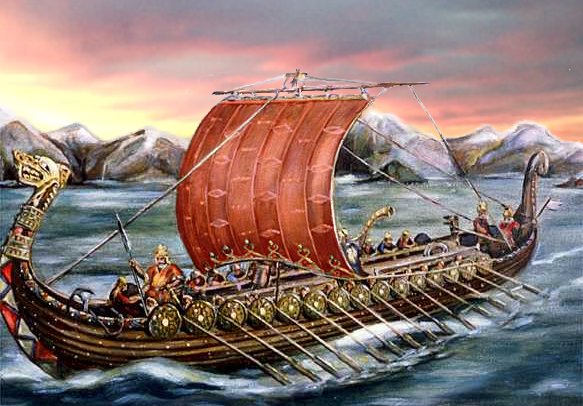 А. Эпоху походов викингов.Б. Эпоху Великих географических открытий.В. Период Крестовых походов.Г. Завоевания турок-османов.1.2.Кого готовили в древнеегипетских школах?А. Фараонов.Б. Чиновников.В. Ремесленников.Г. Воинов.1.3.В каком перечне правильно приведены имена древнегреческих философов?А. Сократ, Платон, Аристотель.Б. Перикл, Леонид, Солон.В. Гомер, Софокл, Еврипид.Г. Фидий, Мирон, Пракситель.1.4.Самое крупное восстание рабов в Римском государстве возглавил бывший гладиатор:А. Спартак.Б. Нерон.В. Коммод.Г. Крикс.1.5.Что из нижеперечисленного является свидетельством формирования сословно-представительской монархии?А. Проведение бенефециарной реформы.Б. Созыв Генеральных штатов.В. Введение Магдебургского права.Г. Коронация монарха в Риме.1.6.О значимости влияния какого лица эпохи Средних веков идет речь в историческом документе?«Только он один может низлагать епископов и восстанавливать их… Ему одному надлежит, смотря по надобности, издавать новые установления, учреждать новые епархии, каноникаты превращать в аббатства и наоборот, богатую епархию делить, бедные соединять. Он один вправе распоряжаться знаками императорского достоинства…Он может низлагать императоров. Ни один собор без его соизволения не может называться вселенским. Никто не смеет отменить его решения, а он сам отменяет чьи угодно. Никто ему не судья... Без собора он может низлагать и восстанавливать епископов. Подданных он может освобождать от присяги недостойным государям.»А. Император Священной Римской империи.Б. Константинопольский патриарх.В. Император Византийской империи.Г. Папа Римский.1.7.В период правления Мухаммеда:А. Произошло объединение арабов Аравийского полуострова.Б. Совершено завоевание арабами Ближнего Востока и Персии.В. Совершено завоевание арабами владений Византийской империи.Г. Создан Арабский халифат от Атлантического до Индийского океанов.1.8.С какой целью в Англии в XVI в. было введено «кровавое законодательство»?А. Обеспечить мануфактурное производство дешевой рабочей силой.Б. Прекратить разорение крестьянских хозяйств.В. Истребить сторонников республики после реставрации монархии.Г. Стимулировать переселение колонистов в Северную Америку.1.9.Как назывался документ, принятый в ходе войны за независимость североамериканских колоний на ІІ Континентальном конгрессе 4 июля 1776 г.?А. «Билль о правах».Б. «Статьи конфедерации».В. «Декларация независимости».Г. Конституция США.1.10.Какое событие считается началом Французской революции конца XVIII в.А. Созыв Генеральных штатов.Б. Взятие Бастилии восставшим народом.В. Принятие Первой конституции Франции.Г. Начало работы Учредительного собрания.1.11.В каком году Австрийская империя была преобразована в Австро-Венгерскую империю?А. 1806 г.Б. 1849 г.В. 1868 г.Г. 1878 г.1.12.Каковы были причины созыва Берлинского конгресса 1878 г.?А. Пересмотр условий Сан-Стефанского мирного договора.Б. Подписание мирного договора между странами-участницами Крымской войны.В. Создание Союза трех императоров.Г. Создание Германской империи.1.13.Какое название закрепилось за способом ведения войны на Западном фронте в период Первой мировой войны с конца 1914 г.?А. Позиционная (окопная) война.Б. Блицкриг.В. Эшелонная война.Г. Странная война.1.14.Папская грамота об опущении грехов – это:А. Тиара	Б. Хартия В Указ	Г Индульгенция1.15.Веймарская республика просуществовала:А. С 1919 по 1933 гг.Б. С 1918 по 1927 гг.В. С 1920 по 1928 гг.Г. С 1921 по 1932 гг.1.16.С именем кого из президентов США связано проведение «неоконсервативной революции», ускорившей модернизацию экономики:А. Р. Рейгана.Б. Д. Кеннеди.В. Б. Клинтона.Г. Р. Никсона.1.17.Укажите исторического деятеля, который создал государство Великих Моголов.А. Бабур	Б. ТамерланВ. Мехмед ІІ	Г. Акбар1.18.О каком событии идет речь в приведенном отрывке из документа: «В начале  XX в. начинается нормализация отношений между Францией и Англией. Было подписано соглашение, известное как „Сердечное согласие"?А. Создание союза Трех императоров    Б. Создание Тройственного союза
В. создание Антанты	Г. Создание Священного союза1.19.Как называли в Китае молодежь, на которую в годы «культурной революции» Мао Цзэдун возложил задачу борьбы с «контрреволюционными» элементами:А. «Красные кхмеры».Б. Ихэтуани.В. Хунвейбины.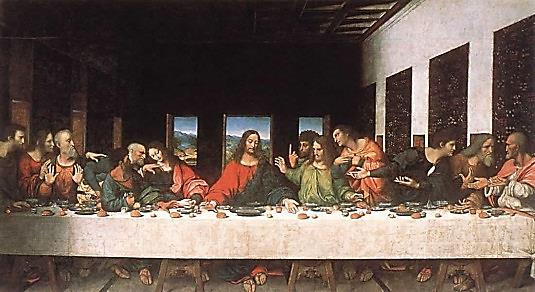 Г. «Красные бригады».1.20.Кто является автором картины?А. Рафаэль СантиБ. Леонардо да ВинчиВ. Микеланджело БуонарротиГ. Альбрехт Дюрер1.21.«Железный занавес» - это:А. Стена, отделявшая Восточный Берлин от Западного. Б. Пограничная система стран социализма.В. Раскол мира на два враждебных лагеря.Г. Трудности обмена со странами «третьего мира».1.22.Назовите одну из проблем ближневосточного кризиса в послевоенные годы:A. Марокканский вопрос.Б. Суданский вопрос.В. Эфиопский вопрос.Г. Палестинский вопрос. 1.23.В результате этой военной операции была освобождена территория Белоруссии и часть ПрибалтикиА. Операция «Динамо»Б. Операция «Багратион»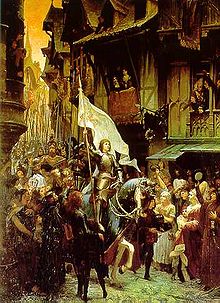 В. Операция «Катапульта»Г. Операция «Барбаросса» 1.24.К событиям какого периода Средневековья имеет отношение данное изображение:А.VIII в.       Б. XIIв.     В.XIV в.      Г.XV в. 1.25.В оккупированных странах был установлен фашистский режим под названием:А. «Новый порядок».Б. «Новый мир».В. «Режим равенства».Г. «План Ост».Блок 2. Задания на установление соответствия.В заданиях 2.1--2.5 к каждому из четырех фактов информации, обозначенных соответствующими буквами, подберите один правильный вариант. Запишите цифру правильного варианта ответа в БЛАНКЕ ОТВЕТОВ в таблице «БЛОК № 2» в соответствующем поле.2.1.Установите соответствие между личностями и их характеристиками:2.2.Соотнесите даты и события:2.3.Установите соответствие между периодами в истории Китая второй половины ХХ века и их характеристиками:2.4.Установите соответствие между именами изобретателей и их изобретениями:2.5.Установите соответствие между понятиями и их содержанием:Блок 3. Задания на установление правильной последовательности.В заданиях 3.1—3.5 расположите события в их хронологической последовательности. Запишите правильное сочетание букв в БЛАНКЕ ОТВЕТОВ в таблице «БЛОК № 3» в соответствующем поле.3.1.Установите последовательность событий:А) начало революции Мэйдзи.Б) Создание Германской империи.В) Создание Союза трех императоров.Г) Создание Тройственного союза.3.2.Установите последовательность событий Первой мировой войны:А) Брусиловский прорыв.Б) Битва на р. Марна, сорвавшая «блицкриг».В) Верденская битва.Г) Компьенское перемирие.3.3.Установите хронологическую последовательность событий истории Нового времени.А. Создание Речи ПосполитойБ. Северная войнаВ. Принятие Декларации независимости СШАГ. Начало Реформации в Германии3.4.Установите последовательность событий:А) Создание государства Израиль.Б) Провозглашение независимости Индии.В) Сан-Францисский мирный договор с Японией.Г) Провозглашение Китайской Народной Республики.3.5.Расположите в хронологической последовательности:А) Свержение режима Н. Чаушеску.Б) «Бархатная» революция в Чехословакии.В) Распад СССР.Г) Объединение Германии.Блок 4. Задания с кратким ответом множественного выбора. Задания 4.1—4.5 имеют шесть вариантов ответов, из которых ТОЛЬКО ТРИ ПРАВИЛЬНЫХ. Запишите буквы трех правильных вариантов ответа в БЛАНКЕ ОТВЕТОВ в таблице «БЛОК № 4» в соответствующем поле.4.1.Укажите черты, которые были характерны для политического курса, получившего название «тэтчеризм»:А.Свобода частного предпринимательства	Б. Денационализация экономики	В. Поощрение деятельности профсоюзов на проведение забастовок	Г. Расширение ряды социальных льгот для населения	Д. Поддержка частных образования и здравоохраненияЕ. Тесное экономическое сотрудничество со СССР4.2.Какие понятия и термины имеют отношение к истории США ХІХ в.? А. АболиционизмБ. ЭллинизмВ. КонфедерацияГ. ВарныД. РезервацияЕ. Халифат4.3.Укажите утверждения, которые характеризуют средневековую культуру Западной Европы.А. В архитектуре доминировал стиль бароккоБ. Школьное образование строилось на «семи свободных искусствах»В. Возникновение первых университетов на базе кафедральных школГ. Развитие искусства проходило под воздействием идей РеформацииД. Появление схоластики как религиозной философииЕ. Основание иезуитскихшкол и коллегиумов4.4. Какие утверждения правильно характеризуют особенности развития стран Латинской Америки в 1920 – 1930 гг.?А) Монокультурность сельского хозяйства, экономическая зависимость.Б) Наличие больших землевладений – латифундий.В) Развитие демократических институтов власти.Г) Большинство населения находится за чертой бедности.Д) Использование рабского труда.Е) Коммерциализация культуры4.5.Какие государства распались в результате падения коммунистических режимов в Восточной Европе?А) Германия.Б) Румыния.В) Чехословакия.Г) Югославия.Д) СССР.Е) Венгрия.ГОСУДАРСТВЕННАЯ ИТОГОВАЯ АТТЕСТАЦИЯ – 2016Предмет «Всемирная история»Класс 11Вариант № ХХХ12Блок 1. Задания с выбором одного правильного ответа.Задания 1.1--1.25 имеют четыре варианта ответа из которых ТОЛЬКО ОДИН ПРАВИЛЬНЫЙ. Запишите букву правильного варианта ответа в БЛАНКЕ ОТВЕТОВ в таблице «БЛОК № 1» в соответствующем поле.1.1.Какой из существующих городов большинство ученых считает самым древним в мире?А. Иерусалим.Б. Иерихон.В. Троя.Г. Вавилон.1.2.В какой стране действовали «законы Хаммурапи»?А. Халдейское царство.Б. Вавилонское царство.В. Ассирия.Г. Шумер.1.3. В память о какой битве в ходе греко-персидских войн был установлен памятник в виде льва с надписью: «О, путник! Поведай спартанцам о нашей гибели: верные законам своим, мы тут костьми полегли».А. Марафонской.Б. Фермопильской.В. Платейской.Г. Саламинской.1.4.Кто из перечисленных авторов был автором «Записок о Галльской войне»?А. Гай Юлий Цезарь.Б. Красс.В. Помпей.Г. Сципион Африканский.1.5.Поводом к какому масштабному событию в истории Европы стали претензии английского короля Эдуарда ІІІ на французский престол после смерти последнего короля из династии Капетингов?А. Отказ английского короля принимать участие во Втором крестовом походе.Б. Столетняя война.В. Война Алой и Белой розы.Г. Восстание Уота Тайлера.1.6.Как называется земля или доход от нее, пожалованная королем или сеньором вассалу в наследственное владение, как плата за службу?А. Феод.Б. Бенефиций.В. Марка.Г. Латифундия.1.7. Какая религия способствовала объединению арабских племен в единое государство?А. Язычество.Б. Ислам.В. Христианство.Г. Буддизм.1.8.Как называется сотрудничество населения оккупированных территорий в годы Второй мировой войны с оккупантами? А. Нигилизм	Б. Холокост В. «Новый порядок»	Г. Коллаборационизм1.9.Укажите название общественно-политического явления в США, которое характеризуется массовой борьбой против коммунизма, проверкой граждан страны на лояльность к власти и грубым нарушением общественных прав и свобод американцев. А «Уотергейтский скандал»	Б. Сегрегация	В. «Маккартизм»Г. «Рейганомика»1.10. Какова цель чартистского движения в Англии?А. Введение всеобщего избирательного права.Б. Ликвидация монархии.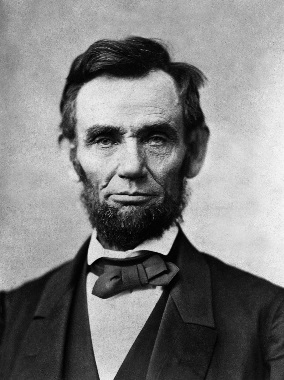 В. Отмена крепостного права.Г. Предоставление самоуправления Ирландии.1.11.На фотографии изображен портрет:А. Президента США периода Гражданской войны.Б. Премьер-министра Великобритании, инициатора парламентской реформы.В. Лидера движения за объединение Италии.Г. Канцлера Пруссии, возглавившего процесс объединения Германии.1.12.Почему противоречия между Францией и Германией в начале XX века носили особенно острый характер:А. Франция не могла примириться с захватом Германией Эльзаса и Лотарингии в 1871 году.Б. Франция и Германия не могли мирным путем решить спор о принадлежности Марокко.В. Франция и Германия были основными торговыми конкурентами.Г. Франция и Германия не могли мирным путем решить вопрос о принадлежности Алжира.1.13.Где было совершено покушение на австрийского эрцгерцога Франца-Фердинанда?А. В Белграде.Б. В Кракове.В. В Сараево.Г. В Вене.1.14.К понятию «коренной перелом» имеет непосредственное отношение:А) Битва за Москву;Б) Сталинградское сражение;В) Открытие второго фронта в Европе;Г) Высадка союзников в Италии.1.15.О каком деятеле идет речь в приведенном отрывке:«Ему принадлежит такое выражение о реформах, «архитектором" которых он был: неимеет значения, какого цвета кошка, лишь бы она исправно ловила мышей"»?А. Мао Цзедун	Б. Дж. Неру В. А. Пиночет	Г. Дэн Сяопин1.16.Кто из президентов США погиб в результате террористического акта в ДалласеА. Г. Трумэн.Б. Ф. РузвельтВ. Д. КеннедиГ. В. Вильсон1.17.Какие ограничения были наложены на Германию по условиям Версальского мира:А. Было запрещено экспортировать промышленную продукцию.Б. Запрещалось иметь армию численностью свыше 100 тыс. человек, создавать военную авиацию и подводный флот.В. Было запрещено иметь вооруженные силы, включая полицейские формирования.Г. Было запрещено вести торговлю со странами, ранее входившими в состав Антанты.1.18.Единственная страна Азии, которой удалось решить задачи модернизации и в начале XX века создать  развитую промышленность – это:А. Китай.Б. Турция.В. Япония.Г. Монголия.1.19.Международные объединения, контролирующие 40% мирового промышленного производства и 60% мировой торговли, называются:А. Экономические комиссии европейского Союза.Б. Транснациональные корпорации (ТНК).В. Международный валютный фонд (МВФ).Г. Международный банк реконструкции и развития (МБРР).1.20.Одна из причин Карибского кризиса — это:А. Корейская война Б. Политика «маккартизма» В. Размещение Советским Союзом ракет на Кубе Г. Война во Вьетнаме1.21.Что побуждало лидеров стран, освободившихся от колониальной зависимости, обращаться к вопросу о выборе модели (пути) развития:А. Желание разрушить традиционный уклад жизни.Б. Стремление к скорейшему осуществлению модернизации, преодолению экономической отсталости.В. Расчет на завоевание голосов избирателей на парламентских выборах.Г. Намерение укрепить военную мощь и подготовиться к завоеванию соседних стран.1.22.Наступление эпохи массовой культуры символически связано:А. С изобретением кинематографа в 1895 году.Б. С появлением первых развлекательных изданий для массового потребления (комиксов)В. С внедрением в повседневный обиход радио и телевидения.Г. С появлением сотовой связи.1.23.Главным фронтом второй мировой войны был:А) германо-французскийБ) итало-советскийВ) советско-германскийГ) англо-германский.1.24.События 1968 г. во Франции получили название:А. «Красный май».Б. «Красный март».В. «Красный июнь».Г. «Красный октябрь».1.25.Укажите основные составляющие реформ Солона в Афинах:А. Отмена долгового рабства, разделение граждан на 4 разряда в зависимости от доходов.Б. Раздача денег и земли бедным гражданам, введение налога на урожай.В. Выделение земли гражданам вне полиса, введение оплаты должностным лицам.Г. Переселение бедняков в колонии, уравнительное перераспределение земли среди всех граждан.Блок 2. Задания на установление соответствия.В заданиях 2.1--2.5 к каждому из четырех фактов информации, обозначенных соответствующими буквами,  подберите один правильный вариант. Запишите цифру правильного варианта ответа в БЛАНКЕ ОТВЕТОВ в таблице «БЛОК № 2» в соответствующем поле.2.1.Установите соответствие между хронологическими границами и событиями:2.2. Установите соответствие между фамилией и описанием исторического деятеля:2.3. Установите соответствие между понятиями и их значениями:2.4.Установите соответствие между странами и событиями:2.5.Установите соответствие между странами и событиями:Блок 3. Задания на установление правильной последовательности.В заданиях 3.1—3.5 расположите события в их хронологической последовательности. Запишите правильное сочетание букв в БЛАНКЕ ОТВЕТОВ в таблице «БЛОК № 3» в соответствующем поле.3.1.Установите хронологическую последовательность событий истории Нового времени.А. Создание Речи ПосполитойБ. Северная войнаВ. Принятие Декларации независимости СШАГ. Начало Реформации в Германии3.2.Установите последовательность событий Первой мировой войны:А) Подписание Компьенского перемирия.Б) Брусиловский прорыв.В) Вступление в войну США.Г) Битва на р. Ипр (первое применение химического оружия).3.3.Установите последовательность событий:А) «Пражская весна».Б) Создание независимых государств Чехия и Словакия.В) Создание Организации Варшавского договора.Г) Начало распада Югославии.3.4.Установите хронологическую последовательность событий истории Нового времени.А. Образование Германской империиБ. Начало Великой французской революцииВ. Тильзитский мирГ. Отмена крепостного права в России3.5.Расположите приведенные названия международных организаций в хронологической последовательности их основания:А) Организация Варшавского договора.Б) НАТО.В) Организация Объединенных Наций.Г) Европейский Союз.Блок 4. Задания с кратким ответом множественного выбора. Задания 4.1—4.5 имеют шесть вариантов ответов, из которых ТОЛЬКО ТРИ ПРАВИЛЬНЫХ. Запишите буквы трех правильных вариантов ответа в БЛАНКЕ ОТВЕТОВ в таблице «БЛОК № 4» в соответствующем поле.4.1. Какие понятия и термины характеризуют историю скандинавских стран периода Средневековья? А. Xалифы			Б. Саги			В. РуныГ. Викинги			Д. Буддизм			Е. Янычары4.2.Укажите последствия Первой мировой войны:А) Начало мирового экономического кризиса («Великой депрессии»).Б) Изоляция Великобритании и Франции от международных дел.В) Рост влияния США в Тихоокеанском бассейне.Г) Распад Российской, Германской, Австро-Венгерской и Османской империй.Д) Крах мировой колониальной системы.Е) Утверждение ведущей роли Великобритании и Франции в мировой политике.4.3.Какие из перечисленных фактов относятся к эпохе Мэйдзи в Японии? А. Укрепление власти сегуновБ. Разделение государства на префектуры вместо княжествВ. Замедление темпов развития экономики Г. Ввод единой денежной единицы – иеныД. Введение обязательного образования по европейскому образцуЕ. Ликвидация монархии и Тайного совета4.4.Какие из указанных причин склонили испанского короля пойти на организацию морской экспедиции  Христофора Колумба?А. Стремление распространить христианство на другие народыБ. Соперничество с Францией за морское господствоВ. Стремление уточнить представления  о форме ЗемлиГ. Желание иметь больше  золотаД. Желание переселить на новые земли испанских крестьянЕ. Соперничество с Португалией4.5.Какие события международных отношений имели место в  1960-е года  ХХ в.?А. Карибский кризис;Б. Начало европейской интеграции, создание ЕС;В. Создание ОВД;Г. Движение неприсоединения;Д. Деколонизация Африки;Е. Исламская революция в Иране.ГОСУДАРСТВЕННАЯ ИТОГОВАЯ АТТЕСТАЦИЯ – 2016Предмет «Всемирная история»Класс 11Вариант № ХХХ13Блок 1. Задания с выбором одного правильного ответа.Задания 1.1--1.25 имеют четыре варианта ответа из которых ТОЛЬКО ОДИН ПРАВИЛЬНЫЙ. Запишите букву правильного варианта ответа в БЛАНКЕ ОТВЕТОВ в таблице «БЛОК № 1» в соответствующем поле.1.1.Уровень развития общества, когда человеческая общность на протяжении определенного периода времени имеет стойкие особенные черты в социально-политической организации, экономике и культуре, общие духовные ценности, идеалы и ментальность, называется:А. Историей.Б. Цивилизацией.В. Культурным слоем.Г. Археологической культурой.1.2.В какой стране для охраны границы и торговых путей была построена показанная на фото оборонная система?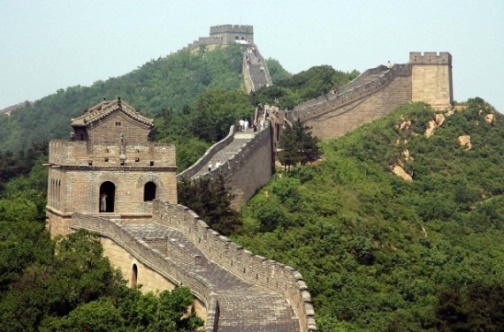 А. Египет.Б. Вавилон.В. Индия.Г. Китай.1.3.Определите событие, связанное с вестью, которую разносили глашатаи в Древней Греции: «Священный мир объявлен, дороги безопасны! Пусть победит сильнейший!»А. Окончание греко-персидских войн.Б. Начало похода Александра Македонского.В. Проведение Олимпийских игр.Г. Победа в Марафонской битве.1.4.Почетное звание «Август» носил правитель Римского государства: А. Цезарь.Б. Октавиан.В. Домициан.Г. Помпей.1.5.Какие два христианских государства Пиренейского полуострова стали участниками создания объединенного Испанского королевства в конце XV в.?А. Королевства Португалия и Аустрия.Б. Королевство Наварра и графство Барселона.В. Королевства Арагон и Кастилия.Г. Королевства Леон и Галисия.1.6.Объединения купцов в городах Западной Европы периода Средневековья, создававшиеся с целью защиты своих экономических и профессиональных интересов, назывались: А. Цехи.Б. Гильдии.В. Фактории.Г. Магистраты.1.7.Что являлось главным объектом экспорта из Китая периода империи Тан, секрет производства которого тщательно охранялся?А. Чай.Б. Бумага.В. Фарфор.Г. Металл.1.8.Какое государство наряду с Германией участвовало в войне 1941 – 1945 гг. против СССР?1.Голландия2.Турция3.Бельгия4.Финляндия1.9.Укажите понятие, которое характеризуется следующими признаками:   1) распространение машиностроения; 2) урбанизация; 3) становление гражданского общества.А. Аграрное общество	Б. Индустриальное общество В. Постиндустриальное общество	Г. Информационное общество1.10.Что стало непосредственным последствием события, описанного в цитируемом документе?«На заседании Конвента Робеспьера открыто обвинили в узурпации власти и тирании. Тут же единогласно был принят декрет о его аресте. Только Коммуна попыталась этому помешать: по ее приказу национальные гвардейцы освободили Робеспьера. Но он уже был сломлен и не мог действовать решительно. Тогда его вновь арестовали. 28 июля Робеспьер и еще 22 его сторонника были гильотинированы. На следующий день казнили еще 71 человека, главным образом членов Коммуны.»А. Начало восстания роялистов в Вандее.Б. Установление термидорианского режима.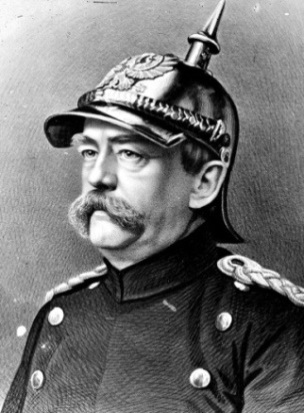 В. Провозглашение Наполеона императором.Г. Реставрация монархии Бурбонов.1.11.На фотографии изображен: А. Президент США периода Гражданской войны.Б. Премьер-министр Великобритании, инициатор парламентской реформы.В. Лидер движения за объединение Италии.Г. Канцлер Пруссии, возглавивший процесс объединения Германии.1.12.Причина возникновения «холодной войны»:А. Разногласия между православной церковью и другими направлениями христианства.Б. Требования США о возвращении СССР долгов по ленд-лизу.В. Соперничество между СССР и США в военно-технической сфере.Г. Стремление правящих кругов СССР и США утвердить свою систему ценностей, образ жизни и миропонимания.1.13.Какое событие стало поводом для начала Первой мировой войны?А. Объявление Германией войны Франции.Б. Убийство наследника Австро-Венгерской империи в Сараево.В. Оккупация Австро-Венгрией Боснии и Герцеговины.Г. Вступление немецких войск на территорию Бельгии1.14.Перечень каких понятий и терминов следует использоватьдля  характеристики общественно-политического развития США в 1920 – 1930 гг. ХХ в.?А. «Фашистский мятеж», «Народный фронт», «Линия Мажино».Б. «Новый курс», «фондовая биржа», «Великая депрессия».В. «Этатизм», «корпоративная система», «Великий фашистский совет».Г. «Хрустальная ночь», «тоталитаризм», «Веймарская республика».1.15.Рейнский гарантийный пакт это:А. Составляющая Версальского договора (1919г.), которая предусматривала демилитаризацию Рейнской зоны.Б. Гарантия неприкосновенности границы между Францией, Бельгией и Германией, достигнутая на Локарнской конференции 1925 г.В. Обязательства Германии по выплатам репараций, закрепленные «Планом Юнга» 1929 г.Г. Договоренность между Германией, Францией и Великобританией о пересмотре Версальского договора 1933 г.1.16.Что побудило США в 1917 г. вступить в войну в Европе:А. США превратились в крупнейшего кредитора стран Антанты и не могли допустить поражения своих должников.Б. США были заинтересованы в захвате германских колоний.В. США считали, что Германия нарушает «доктрину Монро» и угрожает Латинской Америке.Г. США считали, что Германия угрожает планам США в Тихоокеанском регионе.1.17.Какая страна первой получила в свой арсенал атомную бомбу?А. США.Б. Великобритания.В. СССР.Г. Франция.1.18.Какое событие Второй мировой войны принято считать датой открытия союзниками второго фронта:А. Высадка войск США в Северной Африке в 1942 г.Б. Высадка англо-американских войск в Италии в 1943 г.В. Высадка англо-американских войск во Франции в 1944 г.Г. Переход англо-американских войск через Рейн в 1945 г.1.19.Кому из политических деятелей принадлежит фраза, сказанная в 1941 году: «Если мы увидим, что выигрывает Германия, то нам следует помогать России, а если выигрывать будет Россия, то нам следует помогать Гитлеру и, таким образом, пусть они убивают как можно больше, хотя я не хочу победы Гитлера ни при каких обстоятельствах»:А. Ф.Д. Рузвельту.Б. У. Черчиллю.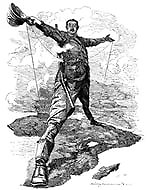 В. Г. Трумэну.Г. Н. Чемберлену1.20.Карикатура изображает колониальные притязания:А. Франции.Б. Германии.В. Великобритании.Г. США.1.21.Военно-политический союз НАТО включал в свой состав:А. Страны Западной Европы.Б. США, Канаду и страны Западной Европы.В. СССР и страны Восточной Европы.Г. Страны Западной и Восточной Европы.1.22.Выражение «Большой шаг маленького человека» отражает события:А. В освоении космоса.Б. В развитии атомной энергетики.В. В создании ЭВМ.Г. В успехах генной инженерии.1.23.Международный трибунал проходил в ноябре 1945 – октябре 1946  гг. в:А. Потсдаме.Б. Кельне.В. Нюрнберге.Г. Франкфурте.1.24.Организация Варшавского договора являлась военно-политическим союзом:А. СССР и стран Восточной Европы.Б. США и стран Западной Европы.В. США, Канады и стран Западной Европы.Г. СССР, Китая и стран Восточной Европы.1.25.Какие из приведенных фактов относятся к истории Византии?А. Подписание «Великой хартии вольностей»Б. Возникновение исламаВ.Правление императора ЮстинианаГ.Правление династии АббасидовБлок 2. Задания на установление соответствия.В заданиях 2.1--2.5 к каждому из четырех фактов информации, обозначенных соответствующими буквами, подберите один правильный вариант. Запишите цифру правильного варианта ответа в БЛАНКЕ ОТВЕТОВ в таблице «БЛОК № 2» в соответствующем поле.2.1.Установите соответствие между событиями и странами:2.2.Установите соответствие между фамилией деятеля культуры и сферой его деятельности:2.3.Установите соответствие между именами исторических деятелей и событиями, с ними связанными:2.4.Установитесоответствие между понятиями и их содержанием:2.5.Установите соответствие между странами и их политическими лидерами:Блок 3. Задания на установление правильной последовательности.В заданиях 3.1—3.5 расположите события в их хронологической последовательности. Запишите правильное сочетание букв в БЛАНКЕ ОТВЕТОВ в таблице «БЛОК № 3» в соответствующем поле.3.1.Установите последовательность событий:А) Начало Гражданской войны в США.Б) Провозглашение Германской империи.В) Освободительный поход Гарибальди.Г) Вторая парламентская реформа в Англии.3.2.Установите последовательность событий начала ХХ в.:А) Англо-бурская война.Б) Начало первой буржуазно-демократической революции в России.В) Начало эпохи Мэйдзи в Японии.Г) Создание Антанты.3.3.Установите последовательность событий:А. Ограбление Рима вандалами Б.Учреждение Папского государства В. Провозглашение Карла Великого императором Г. Падение Западной Римской империи3.4.Установитехронологическую последовательность событий истории Древнего Рима.А. Реформы ДиоклетианаБ. Начало Второй Пунической войныВ. Образование Римской республикиГ. Восстание Спартака3.5.Установите хронологическую последовательность:А) Заключение между СССР и США Договора об ограничении стратегических наступательных вооружений (ОСВ-2).Б) Провозглашение независимости стран Прибалтики.В) Начало вывода советских войск из Афганистана.Г) Подписание Союзного договора Белоруссии и России.Блок 4. Задания с кратким ответом множественного выбора. Задания 4.1—4.5 имеют шесть вариантов ответов, из которых ТОЛЬКО ТРИ ПРАВИЛЬНЫХ. Запишите буквы трех правильных вариантов ответа в БЛАНКЕ ОТВЕТОВ в таблице «БЛОК № 4» в соответствующем поле.4.1.Укажите признаки политических режимов в странах Восточной Европы во второй половине 40-х начале 50-х гг. XX в. под названием «народная демократия»:А. Активное сотрудничество со странами Западной Европы.Б. Ведущими политическими силами стали левые партии.В. Проведение ряда социально-экономических реформ.Г. Принятие плана «Маршалла».Д. Создание многопартийной системы.Е. Преследование оппозиционных политических деятелей.4.2.Какие из приведенных явлений характерны для арабского мира в эпоху Средневековья?А. Возникновение и распространение исламаБ. Формирование сословной монархииВ. Подъем и расцвет государства во времена правления ОмейядовГ. Правление на завоеванных территориях наместников халифа – эмировД. Походы викингов и нормандские завоеванияЕ. Разделение общества на касты.4.3.Какие государства распались в результате падения коммунистических режимов в Восточной Европе?А) Германия.Б) Румыния.В) Чехословакия.Г) Югославия.Д) СССР.Е) Венгрия.4.4.Какие понятия и термины относятся к истории Древнего Рима?А. ПатрицииБ. СатрапыВ. ВарныГ. Народный трибунД. КлинописьЕ. Гладиатор4.5.Какие события международных отношений имели место в  1960 - е годы ХХ в.?А. Карибский кризис.Б. Начало европейской интеграции, создание ЕС.В. Создание ОВД.Г. Движение неприсоединения.Д. Деколонизация Африки.Е. Исламская революция в Иране.ГОСУДАРСТВЕННАЯ ИТОГОВАЯ АТТЕСТАЦИЯ – 2016Предмет «Всемирная история»Класс 11 Вариант № ХХХ14Блок 1. Задания с выбором одного правильного ответа.Задания 1.1--1.25 имеют четыре варианта ответа из которых ТОЛЬКО ОДИН ПРАВИЛЬНЫЙ. Запишите букву правильного варианта ответа в БЛАНКЕ ОТВЕТОВ в таблице «БЛОК № 1» в соответствующем поле.1.1.В какой период древней истории получило развитие данное ремесло?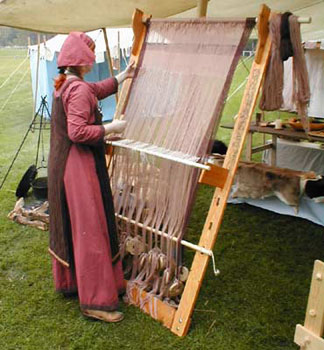 А. Палеолит.Б. Мезолит.В. Неолит.Г. Бронзовый век.1.2.На глиняных табличках писали жители:А. Египта.Б. Месопотамии.В. Финикии.Г. Греции.1.3.Автором поэм «Илиада» и «Одиссея» был:А. Алкиной.	Б. Гомер.		В. Одиссей.		Г. Овидий.1.4.Кому из перечисленных римских правителей принадлежит фраза: «Какой великий артист погибает!»А. Тит Флавий.Б. Юлий Цезарь.В. Нерон.Г. Домициан.1.5.Изображенное судно символизирует:А. Эпоху походов викингов.Б. Эпоху Великих географических открытий.В. Период Крестовых походов.Г. Завоевания турок-османов.1.6.Автором какого изобретения считают Иоганна Гуттенберга?А. Книгопечатание.Б. Витражи.В. Часовой механизм.Г. Очки.          1.7.Гуситское движение разворачивалось в XV в. на территории:А. Королевства Чехия.Б. Речи Посполитой.В. Тевтонского ордена.Г. Королевства Венгрия.1.8.Какие факты связаны с именем Ф. Магеллана?А. Открыл Новую Зеландию и доказал, что Австралия – материк.Б. Открыл морской путь из Европы на Восток вокруг Африки.В. Совершил кругосветное путешествие и впервые доказал, что Земля имеет форму шара.Г. Открыл Америку, отыскивая путь в Индию через Атлантический океан.1.9.Жизнь и творчество кого из деятелей европейской литературы XVI – XVII вв. были связаны с лондонским театром «Глобус»?А. Ф. Рабле.Б. М. Сервантес.В. В. Шекспир.Г. Н. Макиавелли.1.10.Укажите дату открытия второго фронта в Европе:А) 30 мая 1942 г.Б) 3 сентября 1943 г.В) 6 июня 1944 г.Г) 4 февраля 1945 г 1.11.Тред-юнионами в ХІХ в. в Великобритании называли:А. Объединения рабочих по профессиям.Б. Чартистские организации.В. Политические клубы и первые партии.Г. Сторонников объединения Ирландии, Англии и Шотландии.1.12. Для какого периода истории Европы характерно изображённое на фото сооружение?А. Древняя история.Б. Средние века.В. Раннее Новое время.Г. Новое время.1.13.Укажите год подписания Маастрихтских соглашений:А) 1990 г.		Б) 1992 г.		В) 1994 г.		Г) 1996 г1.14. Какая международная конференция 1920-х гг. заложила основы новой системы европейской безопасности, в основу которой был положен Рейнский гарантийный пакт?А. Генуэзская.	Б. Гаагская.		В. Лозаннская.	Г. Локарнская.1.15.Назовите дату начала Великой Отечественной войны:А. 01.09. 1939 г. 	Б. 22.06. 1941 г. 	В. 10.05. 1940 г.	Г. 28.09.1939 г.1.16.В каком городе проходил судебный процесс над главными японскими военными преступниками?А. Пекин.Б. Токио.В. Вашингтон.Г. Сан-Франциско.1.17.Почему историки говорят о «странной» войне между странами Запада (Англией и Францией) и Германией в 1939 – 1940 гг.:А. Противники ограничивались воздушной войной, бомбардировками городов, не предпринимая никаких действий на суше.Б. Противники пытались победить друг друга исключительно экономической блокадой, не ведя активных боевых действий.В. Война велась лишь на море, а на Западном фронте не велось никаких боевых действий.Г. Противники вели переговоры о заключении мира, поэтому приостановили военные действия.1.18.Термин «коллаборационист» обозначает:А. Лицо, участвующее в движении Сопротивления в годы Второй мировой войны.Б. Активиста фашистской партии.В. Лицо, сотрудничающее с оккупантами.Г. Главу местных полицейских формирований.1.19.Продолжите фразу выбрав правильный вариант:«Согласно «плану Маршалла», США…»А. Обязались обеспечить проведение демократических выборов в странах, освободившихся от гитлеровского ига.Б. Выделяли странам Европы экономическую помощь для преодоления последствий войны.В. Предоставляли военную помощь странам Западной Европы.Г. Объявляли СССР агрессором и прекращали с ним дипломатические отношения.1.20. Международные объединения, контролирующие 40% мирового промышленного производства и 60% мировой торговли, называются:А. Экономические комиссии европейского Союза.Б. Транснациональные корпорации (ТНК).В. Международный валютный фонд (МВФ).Г. Международный банк реконструкции и развития (МБРР).1.21.Назовите восточноевропейское государство, в котором  в 1956 г. борьба за демократию переросла в вооруженное восстание:А. Чехословакия.Б. Польша.В. Румыния.Г. Венгрия.1.22. Одна изпричин Карибского кризиса — это:	А. Корейская война Б. Политика «маккартизма»В. Размещение Советским Союзом ракет на Кубе Г. Война во Вьетнаме1.23.Укажите дату создания военно-политического блока НАТО:А) 25 апреля 1945 г.Б) 4 апреля 1949 г.В) 5 марта 1953 г.Г) 14 мая 1955 г1.24.Определите перечень технических изобретений конца ХХ – начала ХХІ вв.:А) Персональный компьютер, телевизор, магнитофон, пылесос, мобильный телефон.Б) Персональный компьютер, телевизор, Интернет, стиральная машина, космическая ракета.В) Телевизор, магнитофон, телефон, космическая ракета, фотоаппарат.Г) Веб-планшет, мобильный телефон, спутниковое телевидение, Интернет, Dvd-проигрыватель.1.25.Восстание в Индии против колонизаторской политики Великобритании во второй половине XIX ст. получило название:А. Восстание сипаев.	Б. Восстание тайпинов	В.Восстание «желтых повязок».Г Восстание ихэтуаней.Блок 2. Задания на установление соответствия.В заданиях 2.1--2.5 к каждому из четырех фактов информации, обозначенных соответствующими буквами, подберите один правильный вариант. Запишите цифру правильного варианта ответа в БЛАНКЕ ОТВЕТОВ в таблице «БЛОК № 2» в соответствующем поле.2.1.Установите соответствие между странами и их политическими лидерами:2.2.Установите соответствие между датами и событиями:2.3.Установите соответствие между фамилией деятеля культуры и сферой его деятельности:2.4.Установите соответствие между понятиями и их определением.2.5. Установите соответствие между событиями и их характеристикамиБлок 3. Задания на установление правильной последовательности.В заданиях 3.1—3.5 расположите события в их хронологической последовательности. Запишите правильное сочетание букв в БЛАНКЕ ОТВЕТОВ в таблице «БЛОК № 3» в соответствующем поле.3.1.Установите последовательность событий:А) Революция Мэйдзи.Б) Создание Германской империи.В) Создание Союза трех императоров.Г) Создание Тройственного союза.3.2.Установите хронологическую последовательность событий истории Средневековья.А. Грюнвальдская битваБ. Созыв Генеральных штатов во ФранцииВ. Завершение Столетней войныГ. Падение Западной Римской империи3.3.Установите последовательность событий периода «холодной войны»:А) Подписание Хельсинского Заключительного акта.Б) Подписание договора ОСВ – 1.В) Создание НАТО.Г) Роспуск Организации Варшавского договора.3.4.Установите хронологическую последовательность событий истории Нового времени.А. Полтавская битваБ. Открытие Америки КолумбомВ. Образование англиканской церквиГ. Принятие Декларации независимости США3.5.Расположите в хронологической последовательности события:А. Бородинское сражениеБ. Начало работы Венского конгрессаВ. Термидорианский переворот во Франции        Г. Битва при ВатерлооБлок 4. Задания с кратким ответом множественного выбора. Задания 4.1—4.5 имеют шесть вариантов ответов, из которых ТОЛЬКО ТРИ ПРАВИЛЬНЫХ. Запишите буквы трех правильных вариантов ответа в БЛАНКЕ ОТВЕТОВ в таблице «БЛОК № 4» в соответствующем поле.4.1. Какие события связаны с историей Китая в период между двумя мировыми войнами?А) «Рисовые бунты».Б) «Движение 4 мая».В) Четырехлетний план.Г) «Северный поход».Д) «Великий поход».Е) Восстание Ихэтуань.4.2.Укажите признаки политических режимов «народной демократии»в странах Восточной Европы во второй половине 40-х начале 50-х гг. XX в.:А) Активное сотрудничество со странами Западной Европы.Б) Ведущими политическими силами стали левые партии.В) Проведение ряда социально-экономических реформ.Г) Принятие плана «Маршалла».Д) Создание многопартийной системы.Е) Преследование оппозиционных политических деятелей.4.3.Какие понятия характеризуют развитие европейской культуры в конце ХVШ -ХIХ вв.?А. БароккоБ. РомантизмВ. ГуманизмГ. ИмпрессионизмД. РеализмЕ. Классицизм4.4.Какие из указанных мероприятий характеризуют нацистский «новый порядок» в Европе?А) Ликвидация независимости и суверенитета порабощенных стран.Б) Предоставление экономических льгот предприятиям на оккупированных территориях.В) Экономическая эксплуатация населения оккупированных территорий.Г) Проведение административных реформ на оккупированных территориях.Д) Сохранение существующего административно-территориального деления оккупированных территорий.Е) Сотрудничество с органами местного самоуправления.4.5.Укажите последствия Первой мировой войны:А) Начало мирового экономического кризиса («Великой депрессии»).Б) Изоляция Великобритании и Франции от международных событий.В) Рост влияния США в Тихоокеанском бассейне.Г) Распад Российской, Германской, Австро-Венгерской и Османской империй.Д) Крах мировой колониальной системы.Е) Утверждение ведущей роли Великобритании и Франции в мировой политике.ГОСУДАРСТВЕННАЯ ИТОГОВАЯ АТТЕСТАЦИЯ – 2016Предмет «Всемирная история»Класс 11Вариант № ХХХ15Блок 1. Задания с выбором одного правильного ответа.Задания 1.1--1.25 имеют четыре варианта ответа из которых ТОЛЬКО ОДИН ПРАВИЛЬНЫЙ. Запишите букву правильного варианта ответа в БЛАНКЕ ОТВЕТОВ в таблице «БЛОК № 1» в соответствующем поле.1.1.Тотемизм, как форма религиозного сознания первобытного человека был проявлением веры в:А. Сверхъестественные свойства предметов неживой природы.Б. Умение человека колдовать, вызывать сверхъестественные явления.В. Общего для коллектива предка – определённого животного, растение и прочее.Г. Существование духов, которые управляют всем материальным миром.1.2.О какой стране идет речь в цитате из документа?«Итогом «ведического периода» стало распространение пашенного земледелия и создание кастового устройства общества. В результате активного взаимодействия арийских и местных культурных традиций в середине І тыс. до н.э. возникла самобытная цивилизация.»А. Индия.Б. Китай.В. Ассирия.Г. Вавилон.1.3.Укажите основные составляющие реформ Солона в Афинах:А. Отмена долгового рабства, разделение граждан на 4 разряда в зависимости от доходов.Б. Раздача денег и земли бедным гражданам, введение налога на урожай.В. Выделение земли гражданам вне полиса, введение платы должностным лицам.Г. Переселение бедняков в колонии, уравнительное перераспределение земли среди всех граждан.1.4.Римский император, совершивший последние крупные завоевания в Европе в І в.:А. Нерон.		Б. Тит Флавий.		В. Траян.		Г. Адриан.1.5.В Столетней войне, которая длилась с 1337 – 1453 гг. воевали между собой:А. Франция и Англия.Б. Испания и Португалия.В. Священная римская империя и Папа Римский.Г. Германия и Италия.1.6.Понятия «еретик», «катары» и «крестовый поход» следует использовать, характеризуя:А. Альбигойские войны (1209 – 1229 гг.)Б. Кастильские войны (1356 – 1375 гг.)В. Гуситские войны (1419 – 1434 гг.)Г. Итальянские войны (194 – 1559 гг.)1.7.Поводом к началу Гуситского движения в Чехии стало:А. Выступление Яна Гуса на церковном соборе в Констанце.Б. Сожжение Яна Гуса, как еретика.В. Попытка немецкого императора завладеть чешской короной.Г. Объявление Папой Римским крестового похода против чехов.1.8.Какое понятие соответствует определению: «Часть государственной экономической политики, направленная на обеспечение преимущества собственной промышленности на внутреннем рынке для защиты товаропроизводителей от иностранной конкуренции»?А. Протекторат.Б. Меркантилизм.В. Протекционизм.Г. Монетаризм.1.9.Как называлась первая колония, созданная англичанами в Северной Америке в 1607 г.?А. Виргиния.Б. Бостон.В. Ричмонд.Г. Филадельфия.1.10.Как называлась война между Спартой и Афинами за владычество в Греции?А. Троянская.       Б. Пелопонесская.     В. Пуническая.      Г. Восточная.1.11.На фотографии изображен: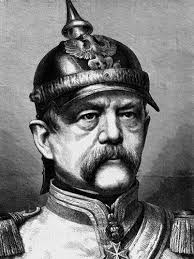 А. Президент США периода Гражданской войны.Б. Премьер-министр Великобритании, инициатор парламентской реформы.В. Лидер движения за объединение Италии.Г. Канцлер Пруссии, возглавивший процесс объединения Германии.1.12.Какие из приведенных фактов относятся к истории Византии?А. Подписание «Великой хартии вольностей»Б. Возникновение исламаВ. Правление императора ЮстинианаГ. Правление династии Аббасидов1.13.Укажите исторического деятеля Древней Греции.А. СоломонБ. ПериклВ. ЭхнатонГ. Диоклетиан1.14.Первая мировая война охватывает период:А. 28 июля 1914 – 11 ноября 1918 гг.Б. 23 ноября 1914 – 3 марта 1918 гг.В. 1 августа 1914 – 11 ноября 1918 гг.Г. 29 октября – 19 декабря 1918 гг.1.15.Выберите правильный вариант продолжения фразы:«Лига Наций была создана прежде всего для…»:А. Обеспечения прочного мира на международной арене.Б. Защиты незыблемости колониальных империй Англии и Франции.В. Борьбы против власти большевиков в России.Г. Борьбы с революционными настроениями в странах Европы.1.16.Кто из союзников Германии в годы Второй мировой войны первым капитулировал перед странами антигитлеровской коалиции?А. Венгрия.Б. Италия.В. Болгария.Г. Япония.1.17.Фашистская диктатура в Германии была установлена:А. В результате военного переворота.Б. После победы фашистской партии на парламентских выборах.В. После подавления революционных выступлений рабочих.Г. В результате революции.1.18.Данная карикатура изображала колониальные притязания: 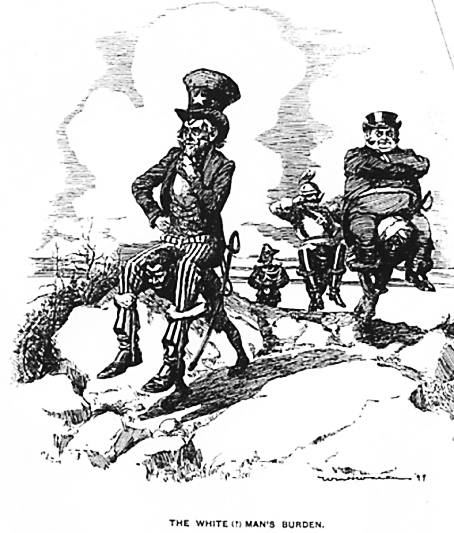 А. Франции.Б. Германии.В. Великобритании.Г. США.1.19.Организация Варшавского договора являлась военно-политическим союзом:А. СССР и стран Восточной Европы.Б. США и стран Западной Европы.В. США, Канады и стран Западной Европы.Г. СССР, Китая и стран Восточной Европы.1.20.В каком из городов Европы в 1961 г. была возведена стена, ставшая символом «холодной войны»:А. В Праге.Б. В Варшаве.В. В Берлине.Г. В Будапеште.1.21. С кем в Китае связывают переход к курсу «прагматических реформ»:А. Дэн Сяопин.Б. Мао Цзэдун.В. Сунь Ятсен.Г. Чан Кайши.1.22.По программе СОИ, о начале работы над которой было заявлено в США в 1983г., предполагалось:А. Осуществить совместный с СССР пилотируемый полет на Марс.Б. Создать систему противоракетной обороны подводного базирования.В. Создать систему космических вооружений, защищающих США от ракетно-ядерного оружия.Г. Осуществить совместную программу космических исследований.1.23.Вторая мировая война началась с нападения Германии на:А. СССР.Б. Польшу.В. Австрию.Г. Бельгию.1.24.СССР был исключен из Лиги Наций за:А. Вторжение в Польшу.Б. Войну с Японией.В. Поддержку Китая.Г. Войну с Финляндией.1.25.Бездействие английских и французских дивизий в начале Второй мировой войны вошло в историю под названием:А. «Бег к морю».Б. «Окопное сидение».В. «Темная война».Г. «Странная война».Блок 2. Задания на установление соответствия.В заданиях 2.1--2.5 к каждому из четырех фактов информации, обозначенных соответствующими буквами, подберите один правильный вариант. Запишите цифру правильного варианта ответа в БЛАНКЕ ОТВЕТОВ в таблице «БЛОК № 2» в соответствующем поле.2.1.Установите соответствие между событиями и их последствиями:2.2.Установите соответствие между международными конференциями 1920-х гг. и их решениями:2.3.Установите соответствие между событиями и их последствиями:2.4. Приведите в соответствие А. Великобритания.                        1. «Бархатная революция»Б. Франция                                       2. Ольстерская проблема В.ФРГ                                               3. Проблема Юга Г. Италия                                          4. «Новая восточная политика»                                                            5. «Красный май»2.5.Установите соответствие между понятиями и их значениями:Блок 3. Задания на установление правильной последовательности.В заданиях 3.1—3.5 расположите события в их хронологической последовательности. Запишите правильное сочетание букв в БЛАНКЕ ОТВЕТОВ в таблице «БЛОК № 3» в соответствующем поле.3.1.Установите хронологическую последовательность событий.А. Восстание декабристов в РоссииБ. Образование Священного союзаВ. Берлинский конгрессГ. Отмена рабства в США3.2. Установите последовательность событий Первой мировой войны:А) провозглашение «14 пунктов» В. Вильсона.Б) Брусиловский прорыв.В) Ютландская битва.Г) «Верденская мясорубка».3.3.Установите последовательность событий:А) «Пражская весна».Б) Создание независимых государств Чехия и Словакия.В) Создание Организации Варшавского договора.Г) Распад Югославии.3.4.Установите последовательность событий Европы второй половины ХХ в.:А) Объединение Германии.Б) Избрание президентом Д. Эйзенхауэра.В) Вступление Великобритании в «Общий рынок».Г) Вступление Польши в Европейский союз.3.5Установите последовательность в которой указанные исторические личности совершали свои открытия:А) Васко да Гама Б) Христофор Колумб В) Фернандо Магеллан Г) Америго ВеспуччиБлок 4. Задания с кратким ответом множественного выбора. Задания 4.1—4.5 имеют шесть вариантов ответов, из которых ТОЛЬКО ТРИ ПРАВИЛЬНЫХ. Запишите буквы трех правильных вариантов ответа в БЛАНКЕ ОТВЕТОВ в таблице «БЛОК № 4» в соответствующем поле.4.1.Какие термины характеризуют содержание и течение международных отношений 1930-х годов?А) «Железный занавес».Б) Пакт Бриана-Келлога.В) Ось Рим-Берлин-Токио.Г) Коллективная безопасность.Д) Политика умиротворения.Е) Разрядка.4.2.Укажите утверждения, связанные с деятельностью китайского политического деятеля Мао ЦзедунаА. Получил образование в СССРБ. Глава коммунистической партии КитаяВ. Инициировал введение политики «большого прыжка»Г. Проводил рыночные реформы в КитаеД. Проводил политику «культурной революции»Е. Поддерживал идею сотрудничества из США4.3.Укажите основные черты последствий падения коммунистических режимов в странах Центральной Европы:А) Установление биполярного мира.Б) Обострение отношений между США и ее союзниками.В) Ориентация бывших соцстран на Запад.Г) Установление ядерного паритета сил.Д) США превратились в единственного глобального лидера.Е) Развитие мировой рыночной экономики.4.4.Укажите характерные черты раннего Средневековья в Европе (конец V - первая половина XI в.).А. Появление мануфактурного производстваБ. Формирование трех общественных сословий: феодалы, духовенство и крестьянствоВ. Господство натурального хозяйства Г. Распространение идей ПросветительстваД. Зависимость культуры от христианской религии и церквиЕ. Образование колониальных империй
4.5.Какие из указанных мероприятий характеризуют нацистский «новый порядок» в Европе?А) Ликвидация независимости и суверенитета порабощенных стран.Б) Предоставление экономических льгот предприятиям на оккупированных территориях.В) Экономическая эксплуатация населения оккупированных территорий.Г) Проведение административных реформ на оккупированных территориях.Д) Сохранение существующего административно-территориального деления оккупированных территорий.Е) Сотрудничество с органами местного самоуправления.А) .1. Расширение НАТО за счёт бывших членов ОВД Чехии, Польши, Венгрии.Б) .2.Общеевропейское совещание по безопасности и содружеству (Хельсинки).В) 1990 г.3. Начало Корейской войны.Г) 1999 г.4. Принятие «Хартии новой Европы».5. Объявление США войны мировому терроризмуА) Германия.1. Разгром Германии и возвращение Эльзаса и Лотарингии.Б) Великобритания.2. Укрепление позиций на Балканах, контроль над проливами Босфор и Дарданеллы.В) Франция.3. Разгром Германии и сохранение «статус-кво» в мире.Г) Россия.4. Захват колоний Англии и Франции, захват части русской территории.5. Захват Балканского полуострова.А) 1931 г.1. Присоединение Саара к Германии.Б) 1933 г.2. Вторжение Японии в Маньчжурию.В) 1935 г.3. Захват Италией греческого острова Корфу.Г) 1939 г.4.Подписание советско-германского пакта о ненападении.5. Установление дипломатических отношений между США и СССР.А) Аболиционизм1. Искусственное фортификационное заграждение, выполненное из подручных материалов и расположенное поперёк дороги, улицы или горного ущелья. Б) Баррикада2. Члены тайного, строго законспирированного общества в Италии в 1807 – 1832 гг.В) Каудильо3. Движение, возникшее в XVIII веке в виде закрытой организации. Этика и философия движения опираются на монотеистические религии.Г) Карбонарии4. Движение за отмену рабства и освобождение рабов.5. Режим личной власти диктаторов в Испании и ряде стран Латинской Америки, установленный посредством военного переворота и опирающийся непосредственно на военную силу.А) Либерализм1. Философское и общественно-политическое течение, провозглашающее незыблемость прав и индивидуальных свобод человекаБ) Плебисцит2. Название некоторых документов публично-правового характера, в которых нашли выражение требования политических прав социальных слоёв и классов (в частности политическая программа чартистов). В) Хартия3. Фермерский участок-усадьба, земельный надел из фонда свободных земель на Западе США.Г) Гомстед4. Родовые общины с внутренним патриархальным устройством, имеющие общего предка.5. Форма непосредственного волеизъявления граждан, выражающаяся в голосовании по наиболее значимым вопросам общегосударственного, регионального или местного значения.А) О. Кромвель1. Изобрел паровую машину.Б) Д. Уатт.2. Основал движение «борцов с машинами»В) А. Смит.3. Основал науку «политэкономия».Г) Н. Лудд.4. Основал армию «нового образца».5. Командовал экспедиционным корпусом в АфрикеА) Германия.1. Разгром Германии и возвращение Эльзаса и Лотарингии.Б) Великобритания.2. Укрепление позиций на Балканах, контроль над проливами Босфор и Дарданеллы.В) Франция.3. Разгром Германии и сохранение «статус-кво» в мире.Г) Россия.4. Захват колоний Англии и Франции, захват части русской территории.5. Захват Балканского полуострова.А) Великобритания;1. Б. Муссолини.Б) Германия;. Блюм.В) Италия;3. С. Болдуин.Г) Испания.4. Ф. Франко.5. А. Гитлер.А. Радикализм1. Совокупность идейно-политических течений, сторонники которых выступали за сохранение доминирующей роли государства и церкви в обществе, отрицали реформы, стремились сохранить старый политический строй. Б. Национализм2. Идейное течение, провозглашает источником общественного прогресса парламентаризм, свободу частного предпринимательства, демократизацию, реформы в общественно-политической, экономической и культурной сферах.В. Либерализм3. Идейное течение, сторонники которого выступали за основательные решительные изменения в обществе, применяя насильственные методы. Г. Консерватизм4. Идейно-политическое течение, сторонники которого признавали приоритет национального фактора в общественном развитии5. Культурное и политическое движение, в основе которого лежит идея политического единства германской нации на основе этнической, культурной и языковой идентичности.А. Д. Сикейрос.1) СССР.Б. А. Барбюс.2) Германия.В. Г. Манн.3) США.Г. С. Эйзенштейн.4) Мексика.5) Франция.А) И. Броз Тито.1. Премьер-министр ВеликобританииБ) Ш. де Голль.2. Маршал, принявший акт военной капитуляции Германии.В) У.Черчилль.3. Главнокомандующий Народно-освободительной армии.Г) Г.Жуков.4. Основатель и в последующем лидер патриотического движения «Свободная Франция».5. Глава пронемецкой партии «Скрещенные стрелы».А) Версальский.1. Турция.Б) Сен-Жерменский.2. Болгария.В) Трианонский.3. Германия.Г) Нейский.4. Австрия.5. Венгрия.А) Сноб;1. Должность регионального представителя центрального правительства во Франции.Б) Сипаи;2. Чин в русской армии имперского периода, промежуточное звание между чинами унтер-офицеров и обер-офицеров.В) Префект;3. Человек, восхищающийся высшим обществом и тщательно подражающий его манерам и вкусам, ищущий возможность попасть в такое общество.Г) Юнкер;4. Дворянин-землевладелец, помещик в Австрии.5. Наёмный солдат в колониальной Индии (XVIII – XX вв.), рекрутировавшийся англичанами из среды местного населения.А) Анархизм1. Одна из форм национальной нетерпимости, выражающаяся во враждебном отношении к евреям как этнической или религиозной группе.Б) Антисемитизм2. Политическая философия, идеология, заключающая в себе теории и взгляды, которые выступают за ликвидацию любого принудительного управления и власти человека над человеком.В) Парламентаризм3. Стремление государств, партий или общественных групп к реваншу путём пересмотра результатов, нанесённых им военным и политическим поражением.Г) Реваншизм4. Система государственного устройства, при которой чётко разграничены функции законодательных и исполнительных властей при привилегированном положении парламента.5. Совокупность имущества, используемого для получения прибыли, направление активов в сферу производства или оказания услуг с целью извлечения прибыли.А) 1953 г.1. «Фултонская речь» У.Черчилля.Б) 1946 г.                2. Создание ФРГ.В) 1961 г.3. Завершение войны в Корее.Г) 1949 г.4. Сооружение Берлинской стены.5. Достижение паритета в производстве ядерного вооружения между СССР и СШАА) Якобинская диктатура.1. США.Б) Чартистское движение.2. Великобритания.В) Реконструкция Юга.3. Франция.Г) Восстание декабристов.4. Россия5. Германия.А) июнь 1942 г.1. разгром Польши.Б) ноябрь 1942 г.2. разгром американского флота в Перл-Харборе.В) декабрь 1941 г.3. битва у атолла Мидуэй.Г) сентябрь 1939 г.4. высадка десанта союзников в Марокко, Алжире.5. начало советско-финской войны.А) С.Рахманинов.1) Кино.Б) К.Станиславский.2) Литература.В) С.Дали.3) Театр.Г) Э.Хемингуэй.4) Изобразительное искусство.5) Музыка.А) 1894 – 1895 гг.1. Русско-японская война.Б) 1904 – 1905 гг.2. Японо-китайская война.В) 1911 – 1912 гг.3. Балканские войны.Г) 1912 – 1913 гг.4. Синьхайская революция в Китае.5. Революция в Мексике.А. 2 февраля 1943 г.1. Крымская конференцияБ. декабрь 1944 г.2. Капитуляция ЯпонииВ. 4-11 февраля 1945 г.3. Завершение Сталинградской битвыГ. 2 сентября 1945 г.4. Контрнаступление немецких войск в Арденнах5. Атомная бомбардировка НагасакиА) Либерализм1. Философское и общественно-политическое течение, провозглашающее незыблемость прав и индивидуальных свобод человекаБ) Плебисцит2. Название некоторых документов публично-правового характера, в которых нашли выражение требования политических прав социальных слоёв и классов (в частности политическая программа чартистов). В) Хартия3. Фермерский участок-усадьба, земельный надел из фонда свободных земель на Западе США.Г) Гомстед4. Родовые общины с внутренним патриархальным устройством, имеющие общего предка.5. Форма непосредственного волеизъявления граждан, выражающаяся в голосовании по наиболее значимым вопросам общегосударственного, регионального или местного значения.А) Гомруль1. Политическое направление, добивающееся первенствующей роли церкви и духовенства в общественной, политической и культурной жизни общества.Б) Иммиграция2. Государственная идеология, политика и массовая психология, имеющие целью самоценное наращивания военной мощи государства и захватнические войны как главный инструмент внешней политики.В) Клерикализм3. Идеология сопротивления насилию ради его исчезновения, движение за мир – антивоенное общественное движение, противодействующее войне и насилию мирными средствами, в основном осуждением их аморальности.Г) Пацифизм4. Движение за автономию Ирландии на рубеже XIX – XX вв. Предполагало собственный парламент и органы самоуправления при сохранении над островом британского суверенитета, то есть статус, аналогичный статусу доминиона.5. Въезд населения одной страны в другую на временное или постоянное проживание, рассматриваемый по отношению к стране, куда въезжают жители.А) Бартоломеу Диаш.1. Завоевание империи инков.Б) Васко да Гама.2.  Открытие морского пути в Индию.В) Франциско Писарро.3. Второе кругосветное путешествие.Г) Фернандо Кортес.4. Завоевание империи ацтеков.5. Открытие южного пути к Индийскому     океану.А) 1848 – 1849 гг.1. Франко-прусская война.Б) 1861 – 1865 гг.2. «Весна народов».В)1868 – 1889 гг.3.Венский конгресс.Г) 1870 – 1871 гг.4. Гражданская война в США.5. Революция Мэйдзи.А) Избрание Ф. Рузвельта президентом США.1. Развертывание антисемитской кампании.Б) Приход к власти А. Гитлера в Германии.2. Образование СССР.В) Приход к власти Б. Муссолини в Италии.3. Начало политики «Нового курса».Г) Мятеж генерала Ф. Франко в Испании.4. Гражданская война в Испании.5. Фашизация страны.А) К. Ататюрк.1. Иран.Б) М. Ганди.2. Ирак.В) Сунь Ятсен.3. Индия.Г) Реза-хан.4. Турция.5. Китай.А) Трайбализм.1. Арабское боевое движение, направленное на освобождение оккупированных территорий Палестины.Б) Интифада.2. Форма групповой обособленности, характеризуемая внутренней замкнутостью и исключительностью, обычно сопровождаемая враждебностью по отношению к другим группам.В) Коммунализм.3. Серия идейно-политических кампаний 1966—1976 гг. в Китае, развёрнутых и руководимых лично Мао Цзэдуном.Г) Хунвейбины.4. Широкий диапазон социальных движений и социальных теорий, которые ориентируются на местное общинное самоуправление. 5. Члены созданных в 1966 – 1967 годах отрядов студенческой и школьной молодёжи в Китае, одни из наиболее активных участников культурной революции.А) Урбанизация.1. Процесс возвращения на родину лиц, которые по разным причинам принудительно оказались за границами страны.Б) Реабилитация.2. Принудительное перемещение лиц, групп или народа за границы определенного региона или государства.В) Депортация.3. Восстановление доброго имени, предыдущей репутации, восстановление в правах.Г) Репатриация.4. Процесс повышения роли городов в развитии общества (рост городских поселений, концентрация населения в городах, расширение городского способа жизни и т.д.).5. Послевоенные платежи, которые по условиям договора государство-победитель взимает с побежденной страны.А) 1894 – 1895 гг.1. Русско-японская война.Б) 1904 – 1905 гг.2. Японо-китайская война.В) 1911 – 1912 гг.3. Балканские войны.Г) 1912 – 1913 гг.4. Синьхайская революция в Китае.5. Революция в Мексике.А) Размещение США в начале 1960-х гг. ракет на территории Турции.1.Обострение в отношениях между Северной и Южной КореейБ) Террористический акт 11 сентября .2. Советская операция «Анадырь» на Кубе.В) Террористический акт накануне Сеульской Олимпиады .3. Объявление США войны мировому терроризму.Г) Выбор режимом Ф. Кастро коммунистического пути развития Кубы.4. Отказ от ратификации сенатом США договора ОСВ-2.Г) Выбор режимом Ф. Кастро коммунистического пути развития Кубы.5. Высадка американцами военного десанта в бухте Качинос .А) К. Циолковский.1. Физика.Б) Г.- И. Мендель.2. Микробиология.В) Л. Пастер.3. Космонавтика.Г) Э. Резерфорд.4. Машиностроение.5. Генетика.А) Протекционизм.1.Наименование политического движения, возникшего в связи с провозглашением Юзефом Пилсудским лозунга «моральной очистки» общественной жизни в Польше.Б) Санация.2. Политика государства, направленная на временное ограничение ввоза импортных и поддержку производства внутренних товаров с целью роста валового национального дохода, увеличения занятости населения и улучшения социальных показателей.В) Сателит.3. Формально независимая страна, фактически полностью подчиненная другому государству.Г) Экспансия.4. Расширение, распространение сферы своего влияния, господство в различных областях, в том числе и при помощи дипломатического давления и вооруженного вторжения.5. Приверженность к крайним мерам и взглядам.А) Колон.1. Крупное земельное владение.Б) Латифундия.2. Мелкий орендатор.В) Варвары.3. Императорская гвардия.Г) Преторианцы.4. Воин-раб, который дерется на потеху зрителям.5. Соседние с Римской империей племена.А) Германия.1. Реконкиста.Б) Италия.2. «Золотая булла».В) Испания.3. Кантон.Г) Франция.4. Папская область.5. Генеральные штаты.А) 1848 – 1849 гг.1. Франко-прусская война.Б) 1861 – 1865 гг.2. «Весна народов».В)1868 – 1889 гг.3.Венский конгресс.Г) 1870 – 1871 гг.4. Гражданская война в США.5. Революция Мэйдзи.А) Германия.1. Разгром Германии и возвращение Эльзаса и Лотарингии.Б) Англия.2. Укрепление позиций на Балканах, контроль над проливами Босфор и Дарданеллы.В) Франция.3. Разгром Германии и сохранение «статус-кво» в мире.Г) Россия.4. Захват колоний Англии и Франции, захват части русской территории.5. Захват Балканского полуострова.А) Метрополия1. Процесс придания юридической силы документу, договору путём утверждения его соответствующим органом каждой из сторон.Б) Ратификация2. Предоставление женщинам равноправия в общественной, трудовой и семейной жизни; стремление к равным правам мужчин и женщин.В) Эмансипация3. Человек, восхищающийся высшим обществом и тщательно подражающий его манерам и вкусам, ищущий возможность попасть в такое общество.Г) Ценз4. Размер имущества, необходимый для получения избирательных прав.5. Государство по отношению к своим колониям, поселениям за пределами своих границ, эксплуатируемым территориям, зависимым странам.А) Вандалы.1. Галлия.Б) Саксы.2. Италия.В) Остготы.3. Северная Африка.Г) Франки.4. Испания.5. Британия.А) Якобинская диктатура.1. США.Б) Чартистское движение.2. Великобритания.В) Реконструкция Юга.3. Франция.Г) Восстание декабристов.4. Россия.5. Германия.А) Богемия, Моравия, Силезия.1. Греция.Б) Трансильвания, Восточный Банат.2. Румыния.В) Южный Тироль.3. Чехословакия.Г) Западная Фракия.4. Польша.5. Италия.А) Ф. Кастро.1. Один из лидеров индийского национально-освободительного движения, первый премьер-министр Индии, идеолог и фундатор Движения неприсоединения.Б) Дж. Неру.2. Лидер Африканского Национального Конгресса, борец с апартеидом, первый чернокожий президент ЮАР. В) Н. Мандела.3. Один из лидеров кубинской революции, команданте, идеолог социалистического строительства на Кубе, неизменный лидер страны на протяжении почти полувека. Г) И. Броз Тито.4. Лидер движения Сопротивления в Югославии в годы Второй мировой войны, творец «самоорганизационного социализма», один из организаторов Движения неприсоединения. 5. Руководитель государства Израиль.А) Демилитаризация.1. Первенство, превосходство в силе, влиянии одного государства над другим.Б) Гегемония.2. Отказ государства от заключённого им международного договора. В) Денонсация.3. Осознанное, добровольное и умышленное сотрудничество с врагом, в его интересах и в ущерб своему государству.Г) Коллаборационизм.4. Ликвидация военных укреплений и сооружений на определенной территории, а также запрещение держать на этой территории вооруженные силы на основании договора между заинтересованными государствами.5. Государственная идеология, политика и массовая психология, имеющие целью самоценное наращивания военной мощи государства и захватнические войны как главный инструмент внешней политики.А) Великобритания.1. «Красный май».Б) Франция.2. «Ольстерская проблема».В) Германия.3. Операция «Чистые руки».Г) Италия.4. «Новая восточная политика».5. «Уотергейтский скандал».А) К. Аденауэр.1. Свержение восточной диктатуры.Б) А. де Гаспери.2. Война за Фолклендские острова.В) Ш. де Голль.3. Проведение сепаратной денежной и хозяйственной реформ.Г) М. Тэтчер.4. Провозглашение республики.5. Установление президентской республики.А) 1868 г.1. Провозглашение Германской империи.Б) 1871 г.2. Убийство русского царя Александра ІІ.В) 1875 г.3. «Революция Мэйдзи» в Японии.Г) 1881 г.4. Создание Союза трех императоров.5. Конституционное оформление III Республики во Франции.А) Коалиция1. Философское и общественно-политическое течение, провозглашающее незыблемость прав и индивидуальных свобод человека.Б) Либерализм2. Форма политической организации и устройства общества, при которой основные решения инициируются, принимаются и исполняются непосредственно гражданами; прямое осуществление принятия решений самим населением общего и местного характера; непосредственное правотворчество народа.В) Олигархия3. Форма непосредственного волеизъявления граждан, выражающаяся в голосовании по наиболее значимым вопросам общегосударственного, регионального или местного значения.Г) Плебисцит4. Добровольное объединение нескольких лиц или групп лиц (например: государств, организаций, политических партий) для достижения определённой цели.5. Политический режим, при котором власть сосредоточена в руках сравнительно малочисленной группы граждан (например, представителей крупного монополизированного капитала) и обслуживает их личные и групповые интересы.А) Мобилизация1. Культурное и политическое движение, в основе которого лежит идея политического единства германской нации на основе этнической, культурной и языковой идентичности.Б) Пангерманизм2. Ущемление интересов или прав одного биологического вида другим, основанное на убеждении в собственном превосходстве.В) Рантье3. Лица, живущие за счет ренты, то есть доходов, получаемых с капитала, как правило, размещённого в виде банковских вкладов, ценных бумаг, доходной недвижимости, земли, бизнеса.Г) Шовинизм4. Совокупность мероприятий, направленных на приведение вооружённых сил и государственной инфраструктуры в военное положение в связи с чрезвычайными обстоятельствами в нём или в мире.5. Идеология, суть которой заключается в проповеди национального превосходства с целью обоснования права на дискриминацию и угнетение других народов.А) Л. Валенса.1. Лидер профсоюза «Солидарность», который был во главе борьбы против коммунистического строя в Польше.Б) В. Гавел.2. Диктатор Румынии, свергнутый и казненный в результате демократической революции.В) Н. Чаушеску.3. Руководитель Венгерской Народной Республики, своими реформами превратил страну в «Витрину социализма».Г) Я. Кадар.4. Руководитель Германской Демократической Республики, инициатор строительства Берлинской стены.5. Один из лидеров дисидентского движения в Чехословакии, первый президент Чехии.А) 02 февраля .1. Проходила Крымская конференция.Б) декабрь .2. Капитуляция Японии.В) 4 – 11 февраля .3. Завершение Сталинградской битвы.Г) 2 сентября .4. Контрнаступление немецких войск в Арденнах.5. Атомная бомбардировка г. Нагасаки.А) «Большой скачок».1. Курс на ускоренное построение коммунизма.Б) «Культурная революция».2. Форсированное развитие промышленности.В) «Четыре модернизации».3. Курс на преодоление последствий коммунистических экспериментов, осуществления кардинальных реформ во всех сферах жизни Китая.Г) «Три красных знамени».4.  Борьба с оппозицией, установление культа личности Мао.5. Объединение социалистических государств в борьбе с капитализмом.А) Д. Стефенсон.1. Наладил промышленное производство нитроглицерина.Б) Р. Фултон.2. Построил первый речной пароход.В) А. Нобель.3. Создал электромагнитный телеграф.Г) П. Мартен.4. Впервые получил литую сталь в отбивной печи с воздухонагревательной установкой.5. Построил первый паровоз.А) 1848 – 1849 гг.1.  Франко-прусская война.Б) 1861 – 1865 гг.2. «Весна народов».В) 1868 – 1889 гг.3. Венский конгресс.Г) 1870 – 1871 гг.4. Гражданская война в США.5. Революция Мэйдзи.А) Ф. Кастро.1. Один из лидеров индийского национально-освободительного движения, первый премьер-министр Индии, идеолог и фундатор Движения неприсоединения.Б) Дж. Неру.2. Лидер Африканского Национального Конгресса, борец с апартеидом, первый чернокожий президент ЮАР. В) Н. Мандела.3. Один из лидеров кубинской революции, команданте, идеолог социалистического строительства на Кубе, неизменный лидер страны на протяжении почти полувека. Г) И. Броз Тито.4. Лидер движения Сопротивления в Югославии в годы Второй мировой войны, творец «самоорганизационного социализма», один из организаторов Движения неприсоединения. 5. Руководитель государства Израиль.А) Анархизм1. Одна из форм национальной нетерпимости, выражающаяся во враждебном отношении к евреям как этнической или религиозной группе.Б) Антисемитизм2. Политическая философия, идеология, заключающая в себе теории и взгляды, которые выступают за ликвидацию любого принудительного управления и власти человека над человеком.В) Парламентаризм3. Стремление государств, партий или общественных групп к реваншу путём пересмотра результатов нанесённых им военных и политических поражений.Г) Реваншизм4. Система государственного устройства, при которой чётко разграничены функции законодательных и исполнительных властей при привилегированном положении парламента.5. Совокупность имущества, используемого для получения прибыли, направление активов в сферу производства или оказания услуг с целью извлечения прибыли.А) Китай.1. «Соляной поход».Б) Япония.2. «Рисовые бунты».В) Турция.3. «Северный поход».Г) Индия.4. Татарбунарское восстание.5.  Ликвидация халифата.А) Великобритания.1. «Красный май».Б) Франция.2. «Ольстерская проблема».В) Германия.3. «Операция «Чистые руки».Г) Италия.4. «Новая восточная политика».5.  «Уотергейтский скандал».А) Якобинская диктатура.1. США.Б) Чартистское движение.2. Великобритания.В) Реконструкция Юга.3. Франция.Г) Восстание декабристов.4. Россия.5. Германия.А) Н. Бор.1. Кинематограф.Б) И. Павлов.2. Химия.В) Е. Бугатти.3. Физика.Г) Ч. Чаплин.4. Медицина.5. Производство автомобилей.А) О. Кромвель1. Изобрел паровую машину.Б) Д. Уатт.2. Основал движение «борцов с машинами»В) А. Смит.3. Основал науку политэкономию.Г) Н. Лудд.4. Основал армию «нового образца».5. Командующий экспедиционным корпусом.А) Колон.1. Крупное земельное владение.Б) Латифундия.2. Мелкий арендатор.В) Варвары.3. Воин императорской гвардии.Г) Преторианцы.4. Воин-раб, который дерется на потеху зрителям.5. Соседние с Римской империей племена.А) Великобритания;1. В. Муссолини.Б) Германия;. Блюм.В) Италия;3. С. Болдуин.Г) Испания.4. Ф. Франко.5. А. Гитлер.А) Великобритания;1. В. Муссолини.Б) Германия;2. Л. Блюм.В) Италия;3. С. Болдуин.Г) Испания.4. Ф. Франко.5. А. Гитлер.А) 1946 г.1. Карибский кризис.Б) 1961 г.2. Хельсинское совещание.В) 1962 г.3. Берлинский кризис.Г) 1975 г. 4. Начало корейской войны.5. «Фултонская» речь.А) К. Циолковский.1. Физика.Б) Г.- И. Мендель.2. Микробиология.В) Л. Пастер.3. Космонавтика.Г) Э. Резерфорд.4. Машиностроение.5. Генетика.А. ПротекционизмНасильственное изгнание крестьян с земельБ. АбсолютизмПолитическая философия, идеология, заключающая в себе теории и взгляды, которые выступают за ликвидацию любого принудительного управления и власти человека над человеком.В. ОгораживаниеФорма государственной власти, при которой власть руководителя государства — монарха есть практически неограниченнойГ. Аграрный переворотПолитика поддержки национального производства, торговли со стороны государстваИзменения в сельском хозяйстве, основным содержанием которых является установление капиталистических производственных отношений.А. Февральская        революция в России 1.Объединение страны под властью                                         Гоминьдана, начало социально-экономических преобразований                                      Б. Ноябрьская революция в    Германии2.Провозглашение республики, ликвидация халифата, создание национального государства, модернизация по европейскому образцуВ. Национальная революция в Китае 3.Свержение монархии, провозглашение республики, демократических прав и свобод, создание Веймарской республикиГ. Национальная революция в  Турции 4.Свержение самодержавия, создания демократического правительства, провозглашение прав и свобод, республики, начало распада республикиОбнародование открытой и полной информации о деятельности государства, проблемах общества, возможность свободного обсуждения на всех уровнях.А) Избрание президентом США А. Линкольна.1. Создание империи.Б) Поражение Франции в войне с Пруссией.2.Проведение реформ.В) Поход «Тысячи» Гарибальди.3. Расширение избирательных прав.Г) Установление власти императора в Японии.4. Начало гражданской войны.5. Объединение страны.А) Парижская конференция 1919 – 1920 гг.1. Создание Лиги Наций.Б) Вашингтонская конференция 1921 – 1922 гг.2. Подписание Рейнского гарантийного пакта.В) Локарнская конференция 1925 г.3. Создание оси Рим-Берлин-Токио.Г) Лозанская конференция 1922 – 1923 гг.4. Подписание мирного договора с Турцией.5. Восстановление суверенитета Китая.А) Избрание Ф. Рузвельта президентом США.1. Развертывание антисемитской кампанииБ) Приход к власти А. Гитлера в Германии2. Образование СССР.В) Приход к власти Б. Муссолини в Италии3. Начало политики «Нового курса».Г) Мятеж генерала Ф. Франко в Испании4. Гражданская война в Испании5. Фашизация страныА) Коалиция1. Философское и общественно-политическое течение, провозглашающее незыблемость прав и индивидуальных свобод человека.Б) Либерализм2. Форма политической организации и устройства общества, при которой основные решения инициируются, принимаются и исполняются непосредственно гражданами; прямое осуществление принятия решений самим населением общего и местного характера; непосредственное правотворчество народа.В) Олигархия3. Форма непосредственного волеизъявления граждан, выражающаяся в голосовании по наиболее значимым вопросам общегосударственного, регионального или местного значения.Г) Плебисцит4. Добровольное объединение нескольких лиц или групп лиц (например: государств, организаций, политических партий) для достижения определённой цели.5. Политический режим, при котором власть сосредоточена в руках сравнительно малочисленной группы граждан (например, представителей крупного монополизированного капитала) и обслуживает их личные и групповые интересы.